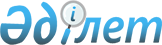 Об утверждении регламентов государственных услуг в сфере земельных отношений по Западно-Казахстанской области
					
			Утративший силу
			
			
		
					Постановление акимата Западно-Казахстанской области от 30 июня 2015 года № 160. Зарегистрировано Департаментом юстиции Западно-Казахстанской области 11 августа 2015 года № 3980. Утратило силу постановлением акимата Западно-Казахстанской области от 30 июля 2020 года № 178
      Сноска. Утратило силу постановлением акимата Западно-Казахстанской области от 30.07.2020 № 178  (вводится в действие со дня первого официального опубликования).

      Руководствуясь Законами Республики Казахстан от 23 января 2001 года "О местном государственном управлении и самоуправлении в Республике Казахстан", от 15 апреля 2013 года "О государственных услугах", акимат Западно-Казахстанской области ПОСТАНОВЛЯЕТ:

      1. Утвердить прилагаемые регламенты государственных услуг в сфере земельных отношений по Западно-Казахстанской области:

      1) Регламент государственной услуги "Утверждение кадастровой (оценочной) стоимости конкретных земельных участков, продаваемых в частную собственность государством";

      2) Регламент государственной услуги "Утверждение землеустроительных проектов по формированию земельных участков";

      3) Регламент государственной услуги "Выдача решения на изменение целевого назначения земельного участка";

      4) Регламент государственной услуги "Выдача разрешения на использование земельного участка для изыскательских работ";

      5) Регламент государственной услуги "Выдача решения на перевод орошаемой пашни в неорошаемые виды угодий";

      6) Регламент государственной услуги "Выдача разрешения на перевод сельскохозяйственных угодий из одного вида в другой".

      Сноска. Пункт 1 с изменениями, внесенным постановлением акимата Западно-Казахстанской области от 01.03.2016 № 48 (вводится в действие по истечении десяти календарных дней после дня первого официального опубликования).

      2. Признать утратившим силу постановление акимата Западно-Казахстанской области от 2 сентября 2014 года № 225 "Об утверждении регламентов государственных услуг в сфере земельных отношений по Западно-Казахстанской области" (зарегистрированное в Реестре государственной регистрации нормативных правовых актов за № 3646, опубликованное в газетах "Орал өңірі" и "Приуралье" от 8 ноября 2014 года).

      3. Государственному учреждению "Управление земельных отношений Западно-Казахстанской области" (А. Б. Муханбетжанова) обеспечить государственную регистрацию настоящего постановления в органах юстиции, его официальное опубликование в информационно-правовой системе "Әділет" и в средствах массовой информации.

      4. Контроль за исполнением настоящего постановления возложить на первого заместителя акима Западно-Казахстанской области Утегулова А. К.

      5. Настоящее постановление вводится в действие по истечении десяти календарных дней после дня первого официального опубликования. Регламент государственной услуги 
"Утверждение кадастровой (оценочной) стоимости конкретных земельных участков, продаваемых в частную собственность государством"
      Сноска. Регламент - в редакции постановления акимата Западно-Казахстанской области от 01.03.2016 № 48 (вводится в действие по истечении десяти календарных дней после дня первого официального опубликования). Общие положения
      1. Государственная услуга "Утверждение кадастровой (оценочной) стоимости конкретных земельных участков, продаваемых в частную собственность государством" (далее - государственная услуга).
      Государственная услуга оказывается государственным учреждением "Управление земельных отношений Западно-Казахстанской области", отделами земельных отношений и сельского хозяйства районов и города областного значения (далее – услугодатель), адреса которых указаны в приложении 1 регламента государственной услуги "Утверждение кадастровой (оценочной) стоимости конкретных земельных участков, продаваемых в частную собственность государством" (далее - регламент), в соответствии со стандартом государственной услуги "Утверждение кадастровой (оценочной) стоимости конкретных земельных участков, продаваемых в частную собственность государством", утвержденного приказом исполняющего обязанности Министра национальной экономики Республики Казахстан от 27 марта 2015 года № 272 "Об утверждении стандартов государственных услуг в сфере земельных отношений, геодезии и картографии" (Зарегистрирован в Министерстве юстиции Республики Казахстан 15 мая 2015 года № 11050) (далее - стандарт).
      Прием документов и выдача результатов государственной услуги осуществляются через:
      1) исключен постановлением акимата Западно-Казахстанской области от 30.07.2019 № 182 (вводится в действие по истечении десяти календарных дней после дня первого официального опубликования);


      2) Государственную корпорацию "Правительство для граждан" (далее – Государственная корпорация).
      Сноска. Пункт 1 с изменениями, внесенными постановлением акимата Западно-Казахстанской области от 30.07.2019 № 182 (вводится в действие по истечении десяти календарных дней после дня первого официального опубликования).


      2. Форма оказания государственной услуги: бумажная.
      3. Результат оказания государственной услуги – утвержденный акт кадастровой (оценочной) стоимости земельного участка (далее – акт) либо мотивированный ответ об отказе в оказании государственной услуги в случаях и по основаниям, предусмотренных пунктом 10 Стандарта.
      Сноска. Пункт 3 - в редакции постановления акимата Западно-Казахстанской области от 30.07.2019 № 182 (вводится в действие по истечении десяти календарных дней после дня первого официального опубликования).


      3-1. В случае предоставления услугополучателем неполного пакета документов согласно перечню, предусмотренному пунктом 9 стандарта, работник Государственной корпорации выдает расписку об отказе в приеме документов по форме согласно приложению 3 к стандарту.
      Сноска. Регламент дополнен пунктом 3-1 в соответствии с постановлением акимата Западно-Казахстанской области от 10.11.2016 № 333 (вводится в действие по истечении двадцати одного календарного дня после дня его первого официального опубликования).


      4. Государственная услуга оказывается бесплатно физическим и юридическим лицам (далее – услугополучатель). 2. Описание порядка действий структурных подразделений (сотрудников) услугодателя в процессе оказания государственной услуги
      5. Основание для начала процедуры (действия) по оказанию государственной услуги является подача заявления услугополучателем согласно приложению 1 стандарта.
      6. Содержание каждой процедуры (действия), входящей в состав процесса оказания государственной услуги, длительность его выполнения:
      1) сотрудник канцелярии услугодателя в течение 15 (пятнадцати) минут с момента поступления пакета документов, необходимых для оказания государственной услуги согласно пункту 9 стандарта, (далее документы) регистрирует их в журнале регистрации и направляет руководителю услугодателя;
      2) руководитель услугодателя в течение 4 (четырех) часов рассматривает документы и направляет ответственному исполнителю услугодателя;
      3) ответственный исполнитель услугодателя в течение 2 (двух) рабочих дней проверяет представленные документы и готовит к утверждению акт, и направляет их руководителю услугодателя для подписания;
      4) руководитель услугодателя в течение 4 (четырех) часов проверяет подготовленный акт, подписывает и направляет к сотруднику канцелярии услугодателя;
      5) сотрудник канцелярии услугодателя в течение 15 (пятнадцати) минут регистрирует акт в журнале регистрации и выдает услугополучателю.
      7. Результат процедуры (действия) по оказанию государственной услуги, который служит основанием для начала выполнения следующей процедуры (действия):
      1) регистрация и направление документов руководителю услугодателя;
      2) рассмотрение документов и направление ответственному исполнителю услугодателя;
      3) подготовка акта и передача на подпись руководителю услугодателя;
      4) подписание акта и направление к сотруднику канцелярии услугодателя на регистрацию;
      5) регистрация акта и выдача услугополучателю. 3. Описание порядка взаимодействия структурных подразделений (сотрудников) услугодателя в процессе оказания государственной услуги
      8. Перечень структурных подразделений (сотрудников) услугодателя, которые участвуют в процессе оказания государственной услуги:
      1) сотрудник канцелярии услугодателя;
      2) руководитель услугодателя;
      3) ответственный исполнитель услугодателя. 4. Описание порядка взаимодействия с Государственной корпорацией и (или) иными услугодателями, а также порядка использования информационных систем в процессе оказания государственной услуги
      9. Описание порядка обращения в Государственную корпорацию и (или) к иным услугодателям, длительность обработки запроса услугополучателя:
      1) сотрудник Государственной корпорации в течение 5 (пяти) минут проверяет правильность заполнения заявления и полноту документов, предоставленных услугополучателем.
      2) процесс 1 – ввод сотрудником Государственной корпорации в автоматизированное рабочее место интегрированной информационной системы Государственной корпорации (далее - АРМ ИИС Государственная корпорация) логина и пароля (процесс авторизации) для оказания государственной услуги в течение 1 (одной) минуты;
      3) процесс 2 – выбор сотрудником Государственной корпорации государственной услуги, вывод на экран формы запроса для оказания государственной услуги и ввод сотрудником данных услугополучателя, а также данных по доверенности представителя услугополучателя (при нотариально удостоверенной доверенности, при ином удостоверении доверенности не заполняются) в течение 2 (двух) минут;
      4) процесс 3 – направление запроса через шлюз электронного правительства (далее – ШЭП) в государственную базу данных физических лиц или государственную базу данных юридических лиц (далее - ГБД ФЛ или ГБД ЮЛ) о данных услугополучателя, а также в Единую нотариальную информационную систему (далее - ЕНИС) – о данных доверенности представителя услугополучателя в течение 2 (двух) минут;
      5) условие 1– проверка наличия данных услугополучателя в ГБД ФЛ или ГБД ЮЛ, данных доверенности в ЕНИС в течение 1 (одной) минуты;
      6) процесс 4 – формирование сообщения о невозможности получения данных в связи с отсутствием данных услугополучателя в ГБД ФЛ или ГБД ЮЛ или данных доверенности в ЕНИС в течение 2 (двух) минут;
      7) процесс 5 - направление электронного документа (запроса услугополучателя) удостоверенного (подписанного) электронной цифровой подписью (далее – ЭЦП) сотрудника Государственной корпорации через ШЭП в автоматизированное рабочее место регионального шлюза электронного правительства (далее - АРМ РШЭП) в течение 2 (двух) минут.
      10. Описание процесса получения результата оказания государственной услуги через Государственную корпорацию, его длительность:
      1) процесс 6 – регистрация электронных документов в АРМ РШЭП в течение 2 (двух) минут;
      2) условие 2 – проверка (обработка) услугодателем соответствия приложенных услугополучателем документов в течение 2 (двух) минут;
      3) процесс 7 - формирование сообщения об отказе в запрашиваемой государственной услуге в связи с имеющимися нарушениями в документах услугополучателя в течение 5 (пяти) минут или получение услугополучателем через оператора Государственной корпорации расписки о приеме соответствующих документов;
      4) процесс 8 - получение услугополучателем через оператора Государственной корпорации результата государственной услуги (выдача акта) сформированной АРМ РШЭП.
      Функциональные взаимодействия информационных систем, задействованных при оказании государственной услуги через Государственную корпорацию приведены диаграммой согласно приложению 2 к настоящему регламенту.
      11. Подробное описание порядка обращения и последовательности процедур (действий), услугодателя и услугополучателя при оказания государственной услуги, отражается в справочнике бизнес процессов оказания государственной услуги "Утверждение кадастровой (оценочной) стоимости конкретных земельных участков, продаваемых в частную собственность государством" согласно приложению 3 к настоящему регламенту.
      12. Обжалование решений, действий (бездействий) услугодателя и (или) его должностных лиц по вопросам оказания государственных услуг осуществляется согласно разделу 3 стандарта. Адреса услугодателей Диаграмма функционального взаимодействия информационных систем, задействованных при оказании государственной услуги через Государственную корпорацию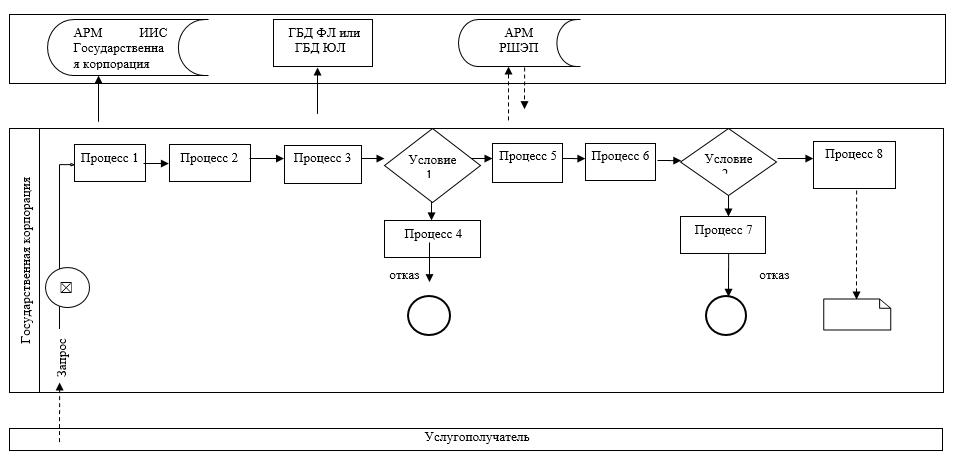  Справочник бизнес-процессов оказания государственной услуги 
"Утверждение кадастровой (оценочной) стоимости конкретных земельных участков, продаваемых в частную собственность государством"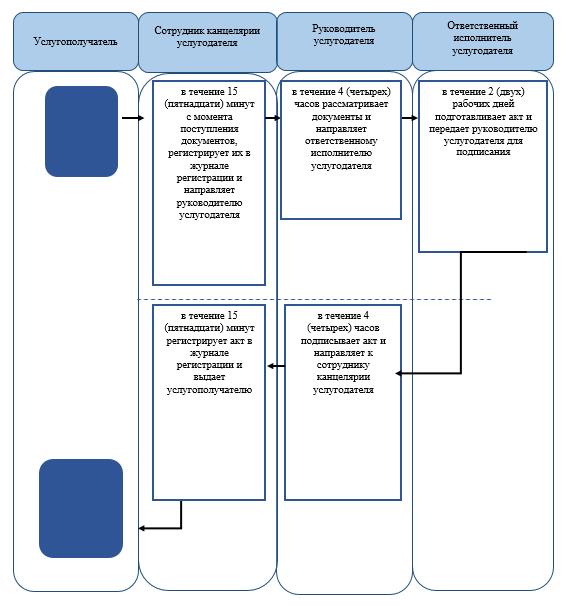 
      Условные обозначения: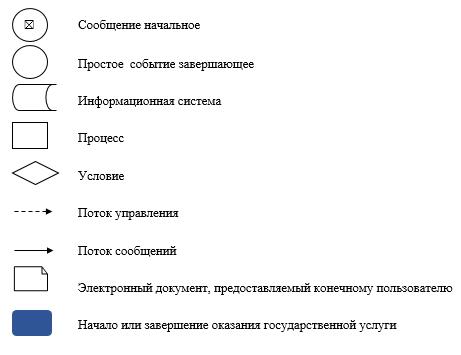  Регламент государственной услуги 
"Утверждение землеустроительных проектов по формированию земельных участков"
      Сноска. Регламент - в редакции постановления акимата Западно-Казахстанской области от 01.03.2016 № 48 (вводится в действие по истечении десяти календарных дней после дня первого официального опубликования). 1. Общие положения
      1. Государственная услуга "Утверждение землеустроительных проектов по формированию земельных участков" (далее - государственная услуга).
      Государственная услуга оказывается государственным учреждением "Управление земельных отношений Западно-Казахстанской области", отделами земельных отношений и сельского хозяйства районов и города областного значения (далее – услугодатель), адреса которых указаны в приложении 1 регламента государственной услуги "Утверждение землеустроительных проектов по формированию земельных участков" (далее - регламент), в соответствии со стандартом государственной услуги "Утверждение землеустроительных проектов по формированию земельных участков", утвержденного приказом исполняющего обязанности Министра национальной экономики Республики Казахстан от 27 марта 2015 года № 272 "Об утверждении стандартов государственных услуг в сфере земельных отношений, геодезии и картографии" (Зарегистрирован в Министерстве юстиции Республики Казахстан 15 мая 2015 года № 11050) (далее - стандарт).
      Прием документов и выдача результата оказания государственной услуги осуществляются через:
      1) исключен постановлением акимата Западно-Казахстанской области от 30.07.2019 № 182 (вводится в действие по истечении десяти календарных дней после дня первого официального опубликования);


      2) Государственную корпорацию "Правительство для граждан" (далее – Государственная корпорация);
      3) веб-портал "электронного правительства" www.egov.kz, (далее – портал).
      Сноска. Пункт 1 с изменениями, внесенными постановлением акимата Западно-Казахстанской области от 30.07.2019 № 182 (вводится в действие по истечении десяти календарных дней после дня первого официального опубликования).


      2. Форма оказания государственной услуги: электронная и (или) бумажная.
      Сноска. Пункт 2 – в редакции постановления акимата Западно-Казахстанской области от 30.07.2019 № 182 (вводится в действие по истечении десяти календарных дней после дня первого официального опубликования).


      3. Результат оказания государственной услуги – утвержденный землеустроительный проект по формированию земельного участка (далее – приказ) либо мотивированный ответ об отказе в оказании государственной услуги в случаях и по основаниям, предусмотренных пунктом 10 Стандарта.
      Сноска. Пункт 3 - в редакции постановления акимата Западно-Казахстанской области от 30.07.2019 № 182 (вводится в действие по истечении десяти календарных дней после дня первого официального опубликования).


      3-1. В случае предоставления услугополучателем неполного пакета документов согласно перечню, предусмотренному пунктом 9 стандарта государственной услуги, работник Государственной корпорации выдает расписку об отказе в приеме документов по форме согласно приложению 2 к стандарту.
      Сноска. Регламент дополнен пунктом 3-1 в соответствии с постановлением акимата Западно-Казахстанской области от 10.11.2016 № 333 (вводится в действие по истечении двадцати одного календарного дня после дня его первого официального опубликования).


      4. Государственная услуга оказывается бесплатно физическим и юридическим лицам (далее – услугополучатель). 2. Описание порядка действий структурных подразделений (сотрудников) услугодателя в процессе оказания государственной услуги
      5. Основанием для начала процедуры (действия) по оказанию государственной услуги является подача заявления услугополучателем согласно приложению 1 стандарта.
      6. Содержание каждой процедуры (действия), входящей в состав процесса оказания государственной услуги, длительность его выполнения:
      1) сотрудник канцелярии услугодателя в течение 15 (пятнадцати) минут с момента поступления пакета документов, необходимых для оказания государственной услуги, согласно пункту 9 стандарта (далее - документы), регистрирует их в журнале регистрации и направляет руководителю услугодателя;
      2) руководитель услугодателя в течение 4 (четырех) часов рассматривает документы и направляет ответственному исполнителю услугодателя;
      3) ответственный исполнитель услугодателя в течение 1 (одного) рабочего дня проверяет полноту представленных документов, в случае установления факта неполноты представленных документов готовит мотивированный ответ об отказе и направляет их руководителю услугодателя для подписания;
      4) руководитель услугодателя в течение 3 (трех) часов проверяет подготовленный мотивированный ответ об отказе, подписывает и направляет к сотруднику канцелярии услугодателя;
      5) сотрудник канцелярии услугодателя в течение 15 (пятнадцати) минут регистрирует мотивированный ответ об отказе в журнале регистрации и выдает услугополучателю;
      6) ответственный исполнитель услугодателя в случае полноты представленных документов готовит приказ в течение 4 (четырех) рабочих дней направляет их руководителю услугодателя для подписания;
      7) руководитель услугодателя в течение 1 (одного) рабочего дня проверяет подготовленный приказ, подписывает и направляет к сотруднику канцелярии услугодателя;
      8) сотрудник канцелярии услугодателя в течение 15 (пятнадцати) минут регистрирует приказ в журнале регистрации и выдает услугополучателю.
      Услугодатель в течение двух рабочих дней со дня получения документов услугополучателя проверяет полноту представленных документов. 
      В случае установления факта неполноты представленных документов услугодатель в указанные сроки дает письменный мотивированный отказ в дальнейшем рассмотрении заявления.
      7. Результат процедуры (действия) по оказанию государственной услуги, который служит основанием для начала выполнения следующей процедуры (действия):
      1) регистрация и направление документов руководителю услугодателя;
      2) рассмотрение документов и направление ответственному исполнителю услугодателя;
      3) подготовка приказа, либо мотивированного ответа об отказе и передача на подпись руководителю услугодателя;
      4) подписание приказа, либо мотивированного ответа об отказе и направление к сотруднику канцелярии услугодателя на регистрацию;
      5) регистрация приказа, либо мотивированного ответа об отказе и выдача услугополучателю. 3. Описание порядка взаимодействия структурных подразделений (сотрудников) услугодателя в процессе оказания государственной услуги
      8. Перечень структурных подразделений (сотрудников) услугодателя, которые участвуют в процессе оказания государственной услуги:
      1) сотрудник канцелярии услугодателя;
      2) руководитель услугодателя;
      3) ответственный исполнитель услугодателя. 4. Описание порядка взаимодействия с Государственной корпорацией и (или) иными услугодателями, а также порядка использования информационных систем в процессе оказания государственной услуги
      9. Описание порядка обращения в Государственную корпорацию и (или) к иным услугодателям, длительность обработки запроса услугополучателя:
      1) сотрудник Государственной корпорации в течение 5 (пяти) минут проверяет правильность заполнения заявления и полноту документов, предоставленных услугополучателем.
      2) процесс 1 – ввод сотрудником Государственной корпорации в автоматизированное рабочее место интегрированной информационной системы Государственной корпорации (далее - АРМ ИИС Государственная корпорация) логина и пароля (процесс авторизации) для оказания государственной услуги в течение 1 (одной) минуты;
      3) процесс 2 – выбор сотрудником Государственной корпорации государственной услуги, вывод на экран формы запроса для оказания государственной услуги и ввод сотрудником данных услугополучателя, а также данных по доверенности представителя услугополучателя (при нотариально удостоверенной доверенности, при ином удостоверении доверенности не заполняются) в течение 2 (двух) минут;
      4) процесс 3 – направление запроса через шлюз электронного правительства (далее – ШЭП) в государственную базу данных физических лиц или государственную базу данных юридических лиц (далее - ГБД ФЛ или ГБД ЮЛ) о данных услугополучателя, а также в Единую нотариальную информационную систему (далее - ЕНИС) – о данных доверенности представителя услугополучателя в течение 2 (двух) минут;
      5) условие 1– проверка наличия данных услугополучателя в ГБД ФЛ или ГБД ЮЛ, данных доверенности в ЕНИС в течение 1 (одной) минуты;
      6) процесс 4 – формирование сообщения о невозможности получения данных в связи с отсутствием данных услугополучателя в ГБД ФЛ или ГБД ЮЛ или данных доверенности в ЕНИС в течение 2 (двух) минут;
      7) процесс 5 - направление электронного документа (запроса услугополучателя) удостоверенного (подписанного) электронной цифровой подписью (далее – ЭЦП) сотрудник Государственной корпораций через ШЭП в автоматизированное рабочее место регионального шлюза электронного правительства (далее - АРМ РШЭП) в течение 2 (двух) минут.
      10. Описание процесса получения результата оказания государственной услуги через Государственную корпорацию, его длительность:
      1) процесс 6 – регистрация электронных документов в АРМ РШЭП в течение 2 (двух) минут;
      2) условие 2 – проверка (обработка) услугодателем соответствия приложенных услугополучателем документов в течение 2 (двух) минут;
      3) процесс 7 - формирование сообщения об отказе в запрашиваемой государственной услуге в связи с имеющимися нарушениями в документах услугополучателя в течение 5 (пяти) минут или получение услугополучателем через оператора Государственной корпораций расписки о приеме соответствующих документов;
      4) процесс 8 - получение услугополучателем через сотрудника Государственной корпораций результата государственной услуги (выдача приказа) сформированной АРМ РШЭП.
      Функциональные взаимодействия информационных систем, задействованных при оказании государственной услуги через Государственную корпорацию приведена диаграммой согласно приложению 2 к настоящему регламенту.
      11. Пошаговые действия и решения при обращении услугополучателя через портал (диаграмма функционального взаимодействия при оказании услуги через портал приведена в приложении 3 к настоящему регламенту):
      1) услугополучатель осуществляет регистрацию на портале с помощью индивидуального идентификационного номера (далее – ИИН) и бизнес идентификационного номера (далее – БИН), а также пароля (осуществляется для незарегистрированных услугополучателей на портале);
      2) процесс 1 – процесс ввода услугополучателем ИИН или БИН и пароля (процесс авторизации) на портале для получения государственной услуги;
      3) условие 1 – проверка на портале подлинности данных о зарегистрированном услугополучателе через ИИН или БИН и пароль;
      4) процесс 2 – формирование порталом сообщения об отказе в авторизации в связи с имеющимися нарушениями в данных услугополучателя;
      5) процесс 3 – выбор услугополучателем государственной услуги, вывод на экран формы запроса для оказания государственной услуги и заполнение услугополучателем формы (ввод данных) с учетом ее структуры и форматных требований, прикрепление к форме запроса необходимых копий документов в электронном виде, указанных в пункте 9 стандарта, а также выбор услугополучателем регистрационного свидетельства ЭЦП для удостоверения (подписания) запроса;
      6) условие 2 – проверка на портале срока действия регистрационного свидетельства ЭЦП и отсутствия в списке отозванных (аннулированных) регистрационных свидетельств, а также соответствия идентификационных данных (между ИИН или БИН указанным в запросе, и ИИН или БИН указанным в регистрационном свидетельстве ЭЦП);
      7) процесс 4 – формирование сообщения об отказе в запрашиваемой государственной услуге в связи с не подтверждением подлинности ЭЦП услугополучателя;
      8) процесс 5 – направление электронного документа (запроса услугополучателя) удостоверенного (подписанного) ЭЦП услугополучателя через ШЭП в АРМ РШЭП для обработки запроса услугодателем;
      9) условие 3 – проверка услугодателем соответствия приложенных услугополучателем документов, указанных в стандарте и являющихся основанием для оказания государственной услуги;
      10) процесс 6 - формирование сообщения об отказе в запрашиваемой государственной услуге в связи с имеющимися нарушениями в документах услугополучателя;
      11) процесс 7 – получение услугополучателем результата государственной услуги (уведомление в форме электронного документа) сформированный порталом. Электронный документ формируется с использованием ЭЦП уполномоченного лица услугодателя.
      12. Подробное описание порядка обращения и последовательности процедур (действий), услугодателя и услугополучателя при оказания государственной услуги, отражается в справочнике бизнес процессов оказания государственной услуги "Утверждение землеустроительных проектов по формированию земельных участков" согласно приложению 4 к настоящему регламенту.
      13. Обжалование решений, действий (бездействий) услугодателя и (или) его должностных лиц по вопросам оказания государственных услуг осуществляется согласно разделу 3 стандарта. Адреса услугодателей Диаграмма функционального взаимодействия информационных систем, задействованных при оказании государственной услуги через Государственную корпорацию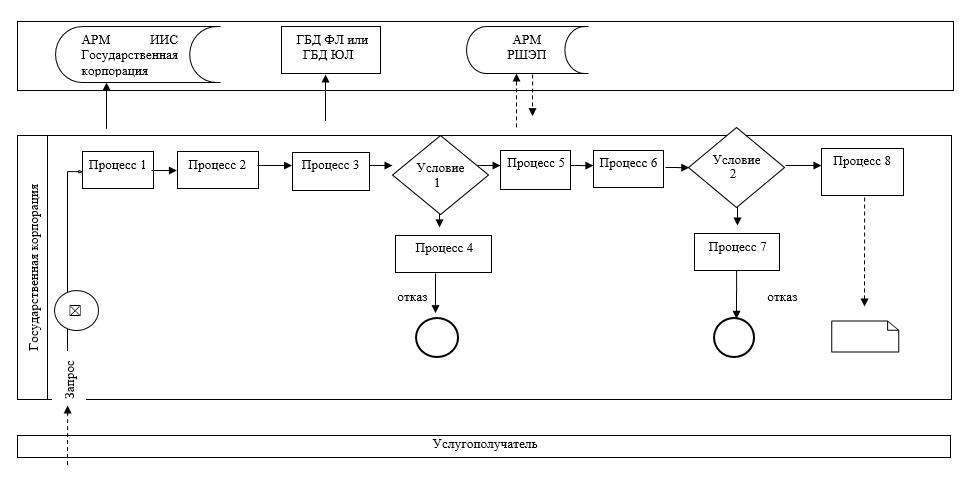  Диаграмма функционального взаимодействия при оказании государственной услуги через портал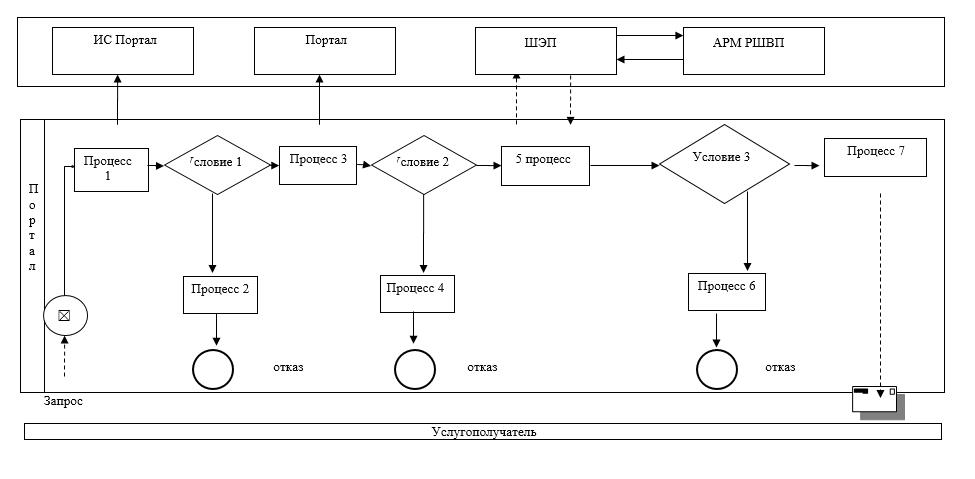  Справочник бизнес-процессов оказания государственной услуги 
"Утверждение землеустроительных проектов по формированию земельных участков"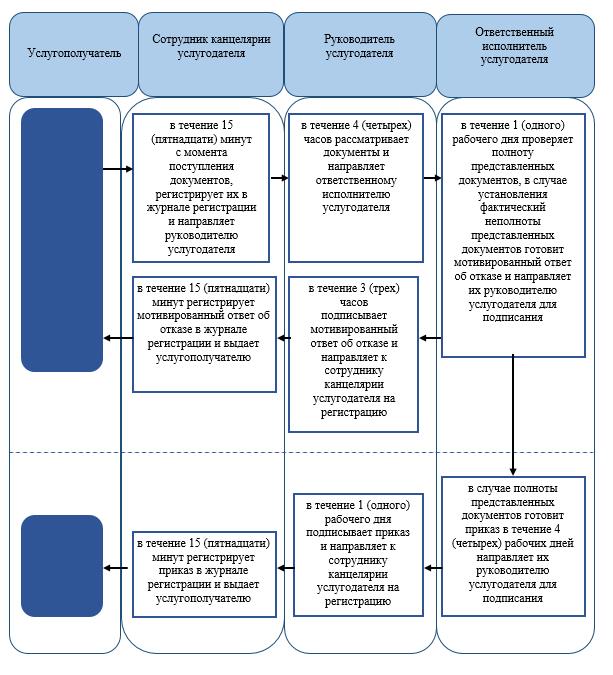 
      Условные обозначения: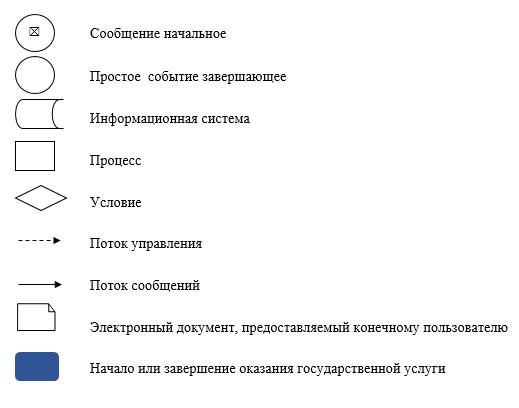  Регламент государственной услуги 
"Выдача решения на изменение целевого назначения земельного участка"
      Сноска. Регламент - в редакции постановления акимата Западно-Казахстанской области от 01.03.2016 № 48 (вводится в действие по истечении десяти календарных дней после дня первого официального опубликования). 1. Общие положения
      1. Государственная услуга "Выдача решения на изменение целевого назначения земельного участка" (далее - государственная услуга).
      Государственная услуга оказывается местными исполнительными органами области, районов, города областного значения и акимами города районного значения, поселков, сельских округов (далее – услугодатель), адреса которых указаны в приложении 1 регламента государственной услуги "Выдача решения на изменение целевого назначения земельного участка" (далее – регламент), в соответствии со стандартом государственной услуги "Выдача решения на изменение целевого назначения земельного участка", утвержденного приказом исполняющего обязанности Министра национальной экономики Республики Казахстан от 27 марта 2015 года № 272 "Об утверждении стандартов государственных услуг в сфере земельных отношений, геодезии и картографии" (Зарегистрирован в Министерстве юстиции Республики Казахстан 15 мая 2015 года № 11050) (далее – стандарт).
      Прием документов и выдача результата оказания государственной услуги осуществляются через:
      1) канцелярию услугодателя;
      2) Государственную корпорацию "Правительство для граждан" (далее – Государственная корпорация);
      3) веб-портал "электронного правительства" www.egov.kz (далее – портал).
      Сноска. Пункт 1 с изменениями, внесенными постановлениями акимата Западно-Казахстанской области от 10.11.2016 № 333 (вводится в действие по истечении двадцати одного календарного дня после дня его первого официального опубликования); от 30.07.2019 № 182 (вводится в действие по истечении десяти календарных дней после дня первого официального опубликования).


      2. Форма оказания государственной услуги: электронная и (или) бумажная.
      Сноска. Пункт 2 – в редакции постановления акимата Западно-Казахстанской области от 30.07.2019 № 182 (вводится в действие по истечении десяти календарных дней после дня первого официального опубликования).


      3. Результат оказания государственной услуги – постановление об изменении целевого назначения земельного участка (далее – решение) либо мотивированный отказ в оказании государственной услуги (далее – мотивированный ответ об отказе) в случаях и по основаниям, предусмотренных пунктом 10 стандарта.
      Сноска. Пункт 3 - в редакции постановления акимата Западно-Казахстанской области от 10.11.2016 № 333 (вводится в действие по истечении двадцати одного календарного дня после дня его первого официального опубликования).


      3-1. В случае предоставления услугополучателем неполного пакета документов согласно перечню, предусмотренному пунктом 9 стандарта государственной услуги, работник Государственной корпорации выдает расписку об отказе в приеме документов по форме, согласно приложению 2 к стандарту.
      Сноска. Регламент дополнен пунктом 3-1 в соответствии с постановлением акимата Западно-Казахстанской области от 10.11.2016 № 333 (вводится в действие по истечении двадцати одного календарного дня после дня его первого официального опубликования).


      4. Государственная услуга оказывается бесплатно физическим и юридическим лицам (далее – услугополучатель). 2. Описание порядка действий структурных подразделений (сотрудников) услугодателя в процессе оказания государственной услуги
      5. Основанием для начала процедуры (действия) по оказанию государственной услуги является подача заявления услугополучателем согласно приложению 1 стандарта.
      6. Содержание каждой процедуры (действия), входящей в состав процесса оказания государственной услуги, длительность его выполнения:
      1) сотрудник канцелярии услугодателя в течение 15 (пятнадцати) минут с момента поступления пакета документов, необходимых для оказания государственной услуги, согласно пункту 9 стандарта (далее документы), регистрирует их в журнале регистрации и направляет руководителю услугодателя;
      2) руководитель услугодателя в течение 2 (двух) часов рассматривает документы и направляет в уполномоченный орган по земельным отношениям либо в структурное подразделение соответствующего местного исполнительного органа, осуществляющее функции в сфере архитектуры и градостроительства, в пределах компетенции (далее – уполномоченный орган) для исполнения;
      3) сотрудник канцелярии уполномоченного органа в течение 15 (пятнадцати) минут с момента поступления документов, регистрирует их в журнале регистрации и направляет руководителю уполномоченного органа;
      4) руководитель уполномоченного органа в течение 2 (двух) часов рассматривает документы и направляет ответственному исполнителю уполномоченного органа;
      5) ответственный исполнитель уполномоченного органа в течение 1 (одного) календарного дня проверяет полноту представленных документов, в случае установления фактический неполноты представленных документов готовит мотивированный ответ об отказе и направляет их руководителю уполномоченного органа;
      6) руководитель уполномоченного органа в течение 2 (двух) часов проверяет подготовленное мотивированный ответ об отказе, подписывает и направляет к сотруднику канцелярии уполномоченного органа;
      7) сотрудник канцелярии уполномоченного органа в течение 15 (пятнадцати) минут регистрирует мотивированный ответ об отказе, в журнале регистрации и направляет их руководителю услугодателя для подписания;
      8) руководитель услугодателя в течение 15 (пятнадцати) минут проверяет подготовленное подготовленное мотивированный ответ об отказе, подписывает и направляет к сотруднику канцелярии услугодателя;
      9) сотруднику канцелярии услугодателя в течение 15 (пятнадцати) минут регистрирует мотивированный ответ об отказе, в журнале регистрации и выдает услугополучателю.
      10) ответственный исполнитель уполномоченного органа в случае полноты представленных документов готовит постановление о выдаче решения в течение 25 (двадцати пяти) календарных дней и направляет их руководителю уполномоченного органа для подписания;
      11) руководитель уполномоченного органа в течение 4 (четырех) часов проверяет подготовленное постановление о выдаче решения, подписывает и направляет к сотруднику канцелярии уполномоченного органа;
      12) сотрудник канцелярии уполномоченного органа в течение 15 (пятнадцати) минут регистрирует постановление о выдаче решения, в журнале регистрации и направляет их руководителю услугодателя для подписания решения;
      13) руководитель услугодателя в течение 2 (двух) календарных дней проверяет подготовленное постановление о выдаче решения, подписывает и направляет к сотруднику канцелярии услугодателя;
      14) сотруднику канцелярии услугодателя в течение 15 (пятнадцати) минут регистрирует решение, в журнале регистрации и выдает услугополучателю.
      Услугодатель в течение двух рабочих дней со дня получения документов услугополучателя проверяет полноту представленных документов. 
      В случае установления факта неполноты представленных документов услугодатель в указанные сроки дает письменный мотивированный отказ в дальнейшем рассмотрении заявления.
      Сноска. Пункт 6 с изменением, внесенным постановлением акимата Западно-Казахстанской области от 29.12.2017 № 336 (вводится в действие по истечении десяти календарных дней после дня первого официального опубликования).


      7. Результат процедуры (действия) по оказанию государственной услуги, который служит основанием для начала выполнения следующей процедуры (действия):
      1) регистрация и направление документов руководителю услугодателя;
      2) рассмотрение документов и направление в уполномоченный орган;
      3) подготовка решения, либо мотивированного ответа об отказе и передача на подпись руководителю услугодателя;
      4) подписание решения, либо мотивированного ответа об отказе и направление к сотруднику канцелярии услугодателя на регистрацию;
      5) регистрация решения, либо мотивированного ответа об отказе и выдача услугополучателю. 3. Описание порядка взаимодействия структурных подразделений (сотрудников) услугодателя в процессе оказания государственной услуги
      8. Перечень структурных подразделений (сотрудников) услугодателя и уполномоченного органа, которые участвуют в процессе оказания государственной услуги:
      1) сотрудник канцелярии услугодателя;
      2) руководитель услугодателя;
      3) сотрудник канцелярии уполномоченного органа;
      4) руководитель уполномоченного органа;
      5) ответственный исполнитель уполномоченного органа. 4. Описание порядка взаимодействия с Государственной корпорацией и (или) иными услугодателями, а также порядка использования информационных систем в процессе оказания государственной услуги
      9. Описание порядка обращения в Государственную корпорацию и (или) к иным услугодателям, длительность обработки запроса услугополучателя:
      1) сотрудник Государственной корпорации в течение 5 (пяти) минут проверяет правильность заполнения заявления и полноту документов, предоставленных услугополучателем.
      2) процесс 1 – ввод сотрудником Государственной корпорации в автоматизированное рабочее место интегрированной информационной системы Государственной корпорации (далее - АРМ ИИС Государственная корпорация) логина и пароля (процесс авторизации) для оказания государственной услуги в течение 1 (одной) минуты;
      3) процесс 2 – выбор сотрудником Государственной корпорации государственной услуги, вывод на экран формы запроса для оказания государственной услуги и ввод оператором данных услугополучателя, а также данных по доверенности представителя услугополучателя (при нотариально удостоверенной доверенности, при ином удостоверении доверенности не заполняются) в течение 2 (двух) минут;
      4) процесс 3 – направление запроса через шлюз электронного правительства (далее – ШЭП) в государственную базу данных физических лиц или государственную базу данных юридических лиц (далее - ГБД ФЛ или ГБД ЮЛ) о данных услугополучателя, а также в Единую нотариальную информационную систему (далее - ЕНИС) – о данных доверенности представителя услугополучателя в течение 2 (двух) минут;
      5) условие 1– проверка наличия данных услугополучателя в ГБД ФЛ или ГБД ЮЛ, данных доверенности в ЕНИС в течение 1 (одной) минуты;
      6) процесс 4 – формирование сообщения о невозможности получения данных в связи с отсутствием данных услугополучателя в ГБД ФЛ или ГБД ЮЛ или данных доверенности в ЕНИС в течение 2 (двух) минут;
      7) процесс 5 - направление электронного документа (запроса услугополучателя) удостоверенного (подписанного) электронной цифровой подписью (далее – ЭЦП) сотрудник Государственной корпорации через ШЭП в автоматизированное рабочее место регионального шлюза электронного правительства (далее - АРМ РШЭП) в течение 2 (двух) минут.
      10. Описание процесса получения результата оказания государственной услуги через Государственную корпорацию, его длительность:
      1) процесс 6 – регистрация электронных документов в АРМ РШЭП в течение 2 (двух) минут;
      2) условие 2 – проверка (обработка) услугодателем соответствия приложенных услугополучателем документов в течение 2 (двух) минут;
      3) процесс 7 - формирование сообщения об отказе в запрашиваемой государственной услуге в связи с имеющимися нарушениями в документах услугополучателя в течение 5 (пяти) минут или получение услугополучателем через сотрудника Государственной корпорации расписки о приеме соответствующих документов;
      4) процесс 8 - получение услугополучателем через сотрудника Государственной корпорации результата государственной услуги (выдача решение) сформированной АРМ РШЭП.
      Функциональные взаимодействия информационных систем, задействованных при оказании государственной услуги через Государственную корпорацию приведена диаграммой согласно приложению 2 к настоящему регламенту.
      11. Пошаговые действия и решения при обращении услугополучателя через портал (диаграмма функционального взаимодействия при оказании услуги через портал приведена в приложении 3 к настоящему регламенту):
      1) услугополучатель осуществляет регистрацию на портале с помощью индивидуального идентификационного номера (далее – ИИН) и бизнес идентификационного номера (далее – БИН), а также пароля (осуществляется для незарегистрированных услугополучателей на портале);
      2) процесс 1 – процесс ввода услугополучателем ИИН или БИН и пароля (процесс авторизации) на портале для получения государственной услуги;
      3) условие 1 – проверка на портале подлинности данных о зарегистрированном услугополучателе через ИИН или БИН и пароль;
      4) процесс 2 – формирование порталом сообщения об отказе в авторизации в связи с имеющимися нарушениями в данных услугополучателя;
      5) процесс 3 – выбор услугополучателем государственной услуги, вывод на экран формы запроса для оказания государственной услуги и заполнение услугополучателем формы (ввод данных) с учетом ее структуры и форматных требований, прикрепление к форме запроса необходимых копий документов в электронном виде, указанных в пункте 9 Стандарта, а также выбор услугополучателем регистрационного свидетельства ЭЦП для удостоверения (подписания) запроса;
      6) условие 2 – проверка на портале срока действия регистрационного свидетельства ЭЦП и отсутствия в списке отозванных (аннулированных) регистрационных свидетельств, а также соответствия идентификационных данных (между ИИН или БИН указанным в запросе, и ИИН или БИН указанным в регистрационном свидетельстве ЭЦП);
      7) процесс 4 – формирование сообщения об отказе в запрашиваемой государственной услуге в связи с не подтверждением подлинности ЭЦП услугополучателя;
      8) процесс 5 – направление электронного документа (запроса услугополучателя) удостоверенного (подписанного) ЭЦП услугополучателя через ШЭП в АРМ РШЭП для обработки запроса услугодателем;
      9) условие 3 – проверка услугодателем соответствия приложенных услугополучателем документов, указанных в стандарте и являющихся основанием для оказания государственной услуги;
      10) процесс 6 - формирование сообщения об отказе в запрашиваемой государственной услуге в связи с имеющимися нарушениями в документах услугополучателя;
      11) процесс 7 – получение услугополучателем результата государственной услуги (уведомление в форме электронного документа) сформированный порталом. Электронный документ формируется с использованием ЭЦП уполномоченного лица услугодателя.
      12. Подробное описание порядка обращения и последовательности процедур (действий), услугодателя и услугополучателя при оказания государственной услуги, отражается в справочнике бизнес процессов оказания государственной услуги "Выдача решения на изменение целевого назначения земельного участка" согласно приложению 4 к настоящему регламенту.
      13. Обжалование решений, действий (бездействий) услугодателя и (или) его должностных лиц по вопросам оказания государственных услуг осуществляется согласно разделу 3 стандарта. Адреса услугодателей
      Сноска. Приложение 1 - в редакции постановления акимата Западно-Казахстанской области от 10.11.2016 № 333 (вводится в действие по истечении двадцати одного календарного дня после дня его первого официального опубликования). Диаграмма функционального взаимодействия информационных систем, задействованных при оказании государственной услуги через Государственную корпорацию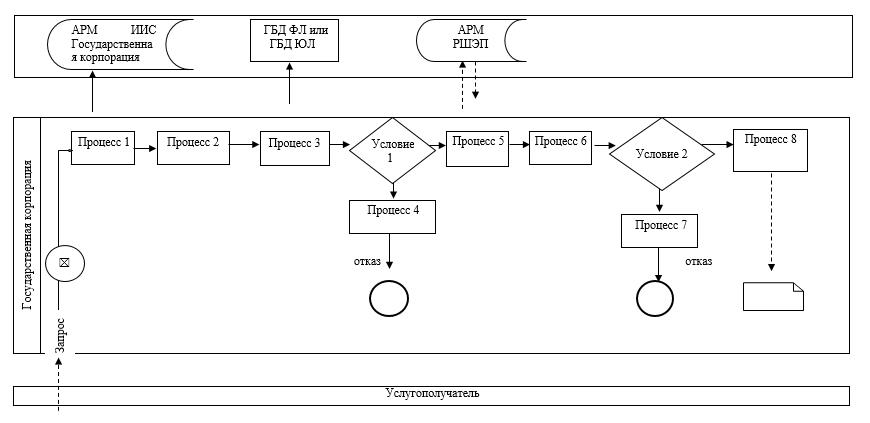  Диаграмма функционального взаимодействия при оказании государственной услуги через портал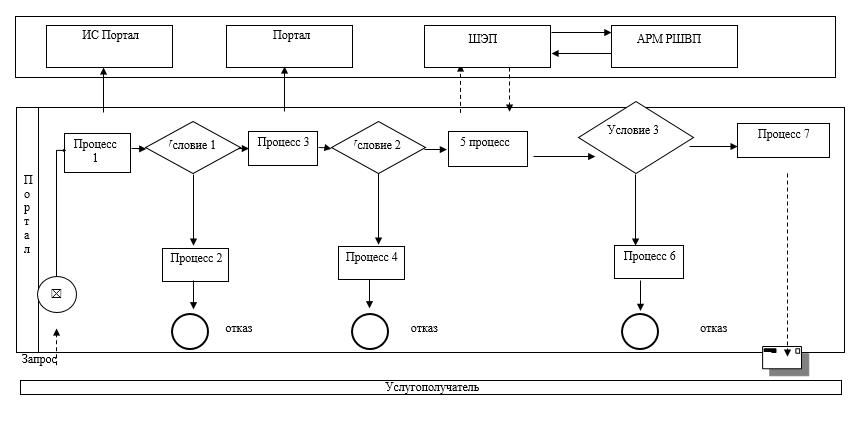  Справочник бизнес-процессов оказания государственной услуги 
"Выдача решения на изменение целевого назначения земельного участка"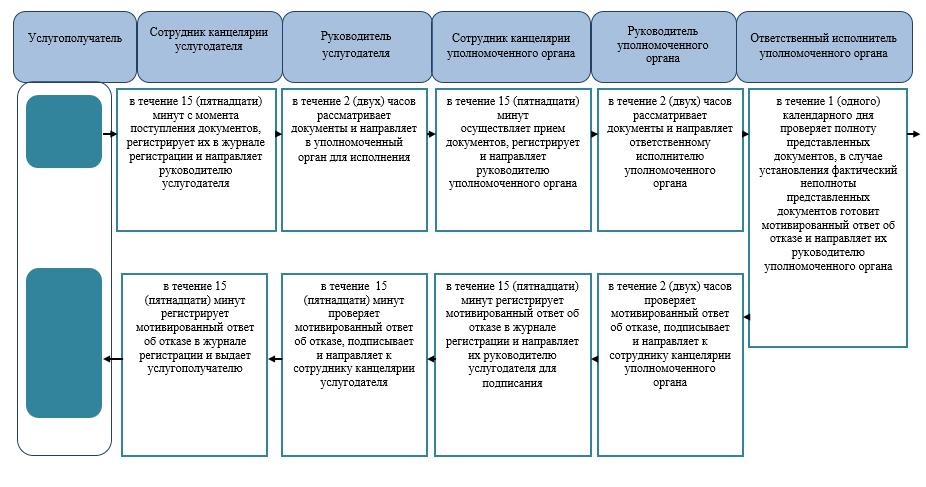 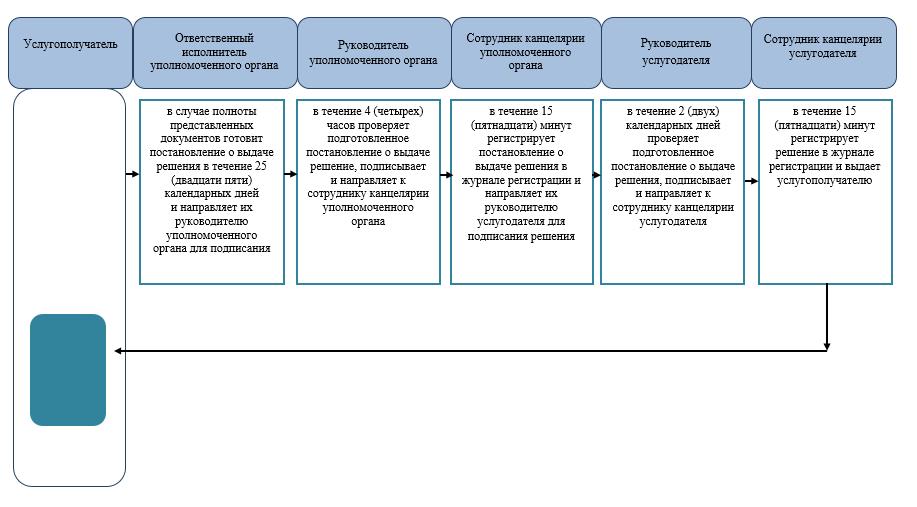 
      Условные обозначения: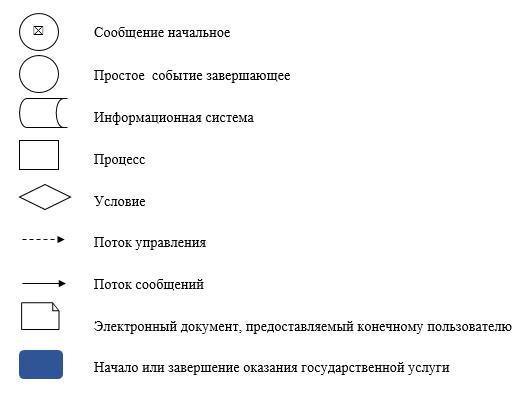  Регламент государственной услуги 
"Выдача разрешения на использование земельного участка для изыскательских работ"
      Сноска. Регламент - в редакции постановления акимата Западно-Казахстанской области от 01.03.2016 № 48 (вводится в действие по истечении десяти календарных дней после дня первого официального опубликования). 1. Общие положения
      1. Государственная услуга "Выдача разрешения на использование земельного участка для изыскательских работ" (далее - государственная услуга). 
      Государственная услуга оказывается местными исполнительными органами области, района (города областного значения) (далее – услугодатель), адреса которых указаны в приложении 1 регламента государственной услуги "Выдача разрешения на использование земельного участка для изыскательских работ" (далее - регламент), в соответствии со стандартом государственной услуги "Выдача разрешения на использование земельного участка для изыскательских работ", утвержденного приказом исполняющего обязанности Министра национальной экономики Республики Казахстан от 27 марта 2015 года № 272 "Об утверждении стандартов государственных услуг в сфере земельных отношений, геодезии и картографии" (Зарегистрирован в Министерстве юстиции Республики Казахстан 15 мая 2015 года № 11050) (далее - стандарт).
      Прием документов и выдача результата оказания государственной услуги осуществляются через:
      1) исключен постановлением акимата Западно-Казахстанской области от 30.07.2019 № 182 (вводится в действие по истечении десяти календарных дней после дня первого официального опубликования);


      2) Государственную корпорацию "Правительство для граждан" (далее – Государственная корпорация);
      3) веб-портал "электронного правительства" www.egov.kz, (далее – портал).
      Сноска. Пункт 1 с изменениями, внесенными постановлением акимата Западно-Казахстанской области от 30.07.2019 № 182 (вводится в действие по истечении десяти календарных дней после дня первого официального опубликования).


      2. Форма оказания государственной услуги: электронная и (или) бумажная.
      Сноска. Пункт 2 - в редакции постановления акимата Западно-Казахстанской области от 30.07.2019 № 182 (вводится в действие по истечении десяти календарных дней после дня первого официального опубликования).


      3. Результат оказания государственной услуги – постановление о выдаче разрешения на использование земельного участка для изыскательских работ (далее – разрешение) либо мотивированный отказ в оказании государственной услуги (далее – мотивированный ответ об отказе) в случаях и по основаниям, предусмотренных пунктом 10 Стандарта.
      Сноска. Пункт 3 - в редакции постановления акимата Западно-Казахстанской области от 30.07.2019 № 182 (вводится в действие по истечении десяти календарных дней после дня первого официального опубликования).


      3-1. В случае предоставления услугополучателем неполного пакета документов согласно перечню, предусмотренному пунктом 9 стандарта государственной услуги, работник Государственной корпорации выдает расписку об отказе в приеме документов по форме согласно приложению 2 к стандарту.
      Сноска. Регламент дополнен пунктом 3-1 в соответствии с постановлением акимата Западно-Казахстанской области от 10.11.2016 № 333 (вводится в действие по истечении двадцати одного календарного дня после дня его первого официального опубликования).


      4. Государственная услуга оказывается бесплатно физическим и юридическим лицам (далее – услугополучатель). 2. Описание порядка действий структурных подразделений (сотрудников) услугодателя в процессе оказания государственной услуги
      5. Основанием для начала процедуры (действия) по оказанию государственной услуги является подача заявления услугополучателем согласно приложению 1 стандарта.
      6. Содержание каждой процедуры (действия), входящей в состав процесса оказания государственной услуги, длительность его выполнения:
      1) сотрудник канцелярии услугодателя в течение 15 (пятнадцати) минут с момента поступления пакета документов, необходимых для оказания государственной услуги, согласно пункту 9 стандарта (далее - документы), регистрирует их в журнале регистрации и направляет руководителю услугодателя;
      2) руководитель услугодателя в течение 2 (двух) часов рассматривает документы и направляет в государственное учреждение "Управления земельных отношений Западно-Казахстанской области", отделы земельных отношений и сельского хозяйства районов и города областного значения (далее – уполномоченный орган) для исполнения;
      3) сотрудник канцелярии уполномоченного органа в течение 15 (пятнадцати) минут с момента поступления документов, регистрирует их в журнале регистрации и направляет руководителю уполномоченного органа;
      4) руководитель уполномоченного органа в течение 2 (двух) часов рассматривает документы и направляет ответственному исполнителю уполномоченного органа;
      5) ответственный исполнитель уполномоченного органа в течение 1 (одного) рабочего дня проверяет полноту представленных документов, в случае установления фактический неполноты представленных документов готовит мотивированный ответ об отказе, и направляет их руководителю уполномоченного органа;
      6) руководитель уполномоченного органа в течение 2 (двух) часов проверяет подготовленный мотивированный ответ об отказе, подписывает и направляет к сотруднику канцелярии уполномоченного органа;
      7) сотрудник канцелярии уполномоченного органа в течение 15 (пятнадцати) минут регистрирует мотивированный ответ об отказе, в журнале регистрации и направляет их руководителю услугодателя для подписания;
      8) руководитель услугодателя в течение 15 (пятнадцати) минут проверяет подготовленный мотивированный ответ об отказе, подписывает и направляет к сотруднику канцелярии услугодателя;
      9) сотрудник канцелярии услугодателя в течение 15 (пятнадцати) минут регистрирует мотивированный ответ об отказе в журнале регистрации и выдает услугополучателю;
      10) ответственный исполнитель уполномоченного органа в случае полноты представленных документов готовит разрешение в течение 5 (пяти) рабочих дней и направляет их руководителю уполномоченного органа для подписания;
      11) руководитель уполномоченного органа в течение 4 (четырех) часов проверяет подготовленное разрешение, подписывает и направляет к сотруднику канцелярии уполномоченного органа;
      12) сотрудник канцелярии уполномоченного органа в течение 15 (пятнадцати) минут регистрирует разрешение, в журнале регистрации и направляет их руководителю услугодателя для подписания разрешения;
      13) руководитель услугодателя в течение 2 (двух) рабочих дней проверяет подготовленное разрешение, подписывает и направляет к сотруднику канцелярии услугодателя;
      14) сотрудник канцелярии услугодателя в течение 15 (пятнадцати) минут регистрирует разрешение в журнале регистрации и выдает услугополучателю.
      Услугодатель в течение двух рабочих дней со дня получения документов услугополучателя проверяет полноту представленных документов. 
      В случае установления факта неполноты представленных документов услугодатель в указанные сроки дает письменный мотивированный отказ в дальнейшем рассмотрении заявления.
      7. Результат процедуры (действия) по оказанию государственной услуги, который служит основанием для начала выполнения следующей процедуры (действия):
      1) регистрация и направление документов руководителю услугодателя;
      2) рассмотрение документов и направление в уполномоченный орган;
      3) подготовка разрешения, либо мотивированного ответа об отказе и передача на подпись руководителю услугодателя;
      4) подписание разрешения, либо мотивированного ответа об отказе и направление к сотруднику канцелярии услугодателя на регистрацию;
      5) регистрация разрешения, либо мотивированного ответа об отказе и выдача услугополучателю. 3. Описание порядка взаимодействия структурных подразделений (сотрудников) услугодателя в процессе оказания государственной услуги
      8. Перечень структурных подразделений (сотрудников) услугодателя и уполномоченного органа, которые участвуют в процессе оказания государственной услуги:
      1) сотрудник канцелярии услугодателя;
      2) руководитель услугодателя;
      3) сотрудник канцелярии уполномоченного органа;
      4) руководитель уполномоченного органа;
      5) ответственный исполнитель уполномоченного органа. 4. Описание порядка взаимодействия с Государственной корпорацией и (или) иными услугодателями, а также порядка использования информационных систем в процессе оказания государственной услуги
      9. Описание порядка обращения в Государственную корпорацию и (или) к иным услугодателям, длительность обработки запроса услугополучателя:
      1) сотрудник Государственной корпорации в течение 5 (пяти) минут проверяет правильность заполнения заявления и полноту документов, предоставленных услугополучателем.
      2) процесс 1 – ввод сотрудником Государственной корпорации в автоматизированное рабочее место интегрированной информационной системы Государственной корпорации (далее - АРМ ИИС Государственная корпорация) логина и пароля (процесс авторизации) для оказания государственной услуги в течение 1 (одной) минуты;
      3) процесс 2 – выбор сотрудником Государственной корпорации государственной услуги, вывод на экран формы запроса для оказания государственной услуги и ввод сотрудником данных услугополучателя, а также данных по доверенности представителя услугополучателя (при нотариально удостоверенной доверенности, при ином удостоверении доверенности не заполняются) в течение 2 (двух) минут;
      4) процесс 3 – направление запроса через шлюз электронного правительства (далее – ШЭП) в государственную базу данных физических лиц или государственную базу данных юридических лиц (далее - ГБД ФЛ или ГБД ЮЛ) о данных услугополучателя, а также в Единую нотариальную информационную систему (далее - ЕНИС) – о данных доверенности представителя услугополучателя в течение 2 (двух) минут;
      5) условие 1– проверка наличия данных услугополучателя в ГБД ФЛ или ГБД ЮЛ, данных доверенности в ЕНИС в течение 1 (одной) минуты;
      6) процесс 4 – формирование сообщения о невозможности получения данных в связи с отсутствием данных услугополучателя в ГБД ФЛ или ГБД ЮЛ или данных доверенности в ЕНИС в течение 2 (двух) минут;
      7) процесс 5 - направление электронного документа (запроса услугополучателя) удостоверенного (подписанного) электронной цифровой подписью (далее – ЭЦП) сотрудник Государственной корпорации через ШЭП в автоматизированное рабочее место регионального шлюза электронного правительства (далее - АРМ РШЭП) в течение 2 (двух) минут.
      10. Описание процесса получения результата оказания государственной услуги через Государственную корпорацию, его длительность:
      1) процесс 6 – регистрация электронных документов в АРМ РШЭП в течение 2 (двух) минут;
      2) условие 2 – проверка (обработка) услугодателем соответствия приложенных услугополучателем документов в течение 2 (двух) минут;
      3) процесс 7 - формирование сообщения об отказе в запрашиваемой государственной услуге в связи с имеющимися нарушениями в документах услугополучателя в течение 5 (пяти) минут или получение услугополучателем через сотрудника Государственной корпорации расписки о приеме соответствующих документов;
      4) процесс 8 - получение услугополучателем через сотрудника Государственной корпораций результата государственной услуги (выдача разрешения) сформированной АРМ РШЭП.
      Функциональные взаимодействия информационных систем, задействованных при оказании государственной услуги через Государственную корпорацию приведена диаграммой согласно приложению 2 к настоящему регламенту.
      11. Пошаговые действия и решения при обращении услугополучателя через портал (диаграмма функционального взаимодействия при оказании услуги через портал приведена в приложении 3 к настоящему регламенту):
      1) услугополучатель осуществляет регистрацию на портале с помощью индивидуального идентификационного номера (далее – ИИН) и бизнес идентификационного номера (далее – БИН), а также пароля (осуществляется для незарегистрированных услугополучателей на портале);
      2) процесс 1 – процесс ввода услугополучателем ИИН или БИН и пароля (процесс авторизации) на портале для получения государственной услуги;
      3) условие 1 – проверка на портале подлинности данных о зарегистрированном услугополучателе через ИИН или БИН и пароль;
      4) процесс 2 – формирование порталом сообщения об отказе в авторизации в связи с имеющимися нарушениями в данных услугополучателя;
      5) процесс 3 – выбор услугополучателем государственной услуги, вывод на экран формы запроса для оказания государственной услуги и заполнение услугополучателем формы (ввод данных) с учетом ее структуры и форматных требований, прикрепление к форме запроса необходимых копий документов в электронном виде, указанных в пункте 9 стандарта, а также выбор услугополучателем регистрационного свидетельства ЭЦП для удостоверения (подписания) запроса;
      6) условие 2 – проверка на портале срока действия регистрационного свидетельства ЭЦП и отсутствия в списке отозванных (аннулированных) регистрационных свидетельств, а также соответствия идентификационных данных (между ИИН или БИН указанным в запросе, и ИИН или БИН указанным в регистрационном свидетельстве ЭЦП);
      7) процесс 4 – формирование сообщения об отказе в запрашиваемой государственной услуге в связи с не подтверждением подлинности ЭЦП услугополучателя;
      8) процесс 5 – направление электронного документа (запроса услугополучателя) удостоверенного (подписанного) ЭЦП услугополучателя через ШЭП в АРМ РШЭП для обработки запроса услугодателем;
      9) условие 3 – проверка услугодателем соответствия приложенных услугополучателем документов, указанных в стандарте и являющихся основанием для оказания государственной услуги;
      10) процесс 6 - формирование сообщения об отказе в запрашиваемой государственной услуге в связи с имеющимися нарушениями в документах услугополучателя;
      11) процесс 7 – получение услугополучателем результата государственной услуги (уведомление в форме электронного документа) сформированный порталом. Электронный документ формируется с использованием ЭЦП уполномоченного лица услугодателя.
      12. Подробное описание порядка обращения и последовательности процедур (действий), услугодателя и услугополучателя при оказания государственной услуги, отражается в справочнике бизнес процессов оказания государственной услуги "Выдача разрешения на использование земельного участка для изыскательских работ" согласно приложению 4 к настоящему регламенту.
      13. Обжалование решений, действий (бездействий) услугодателя и (или) его должностных лиц по вопросам оказания государственных услуг осуществляется согласно разделу 3 стандарта. Адреса услугодателей Диаграмма функционального взаимодействия информационных систем, задействованных при оказании государственной услуги через Государственную корпорацию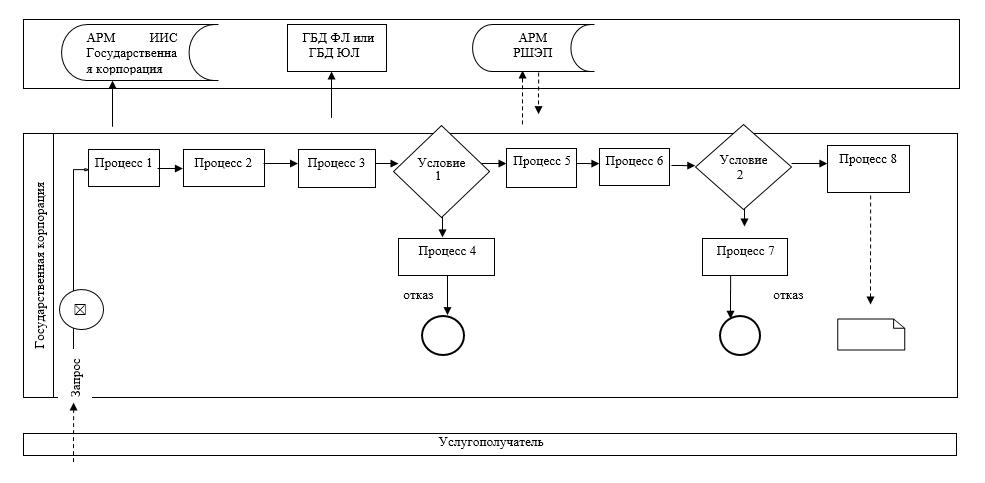  Диаграмма функционального взаимодействия при оказании государственной услуги через портал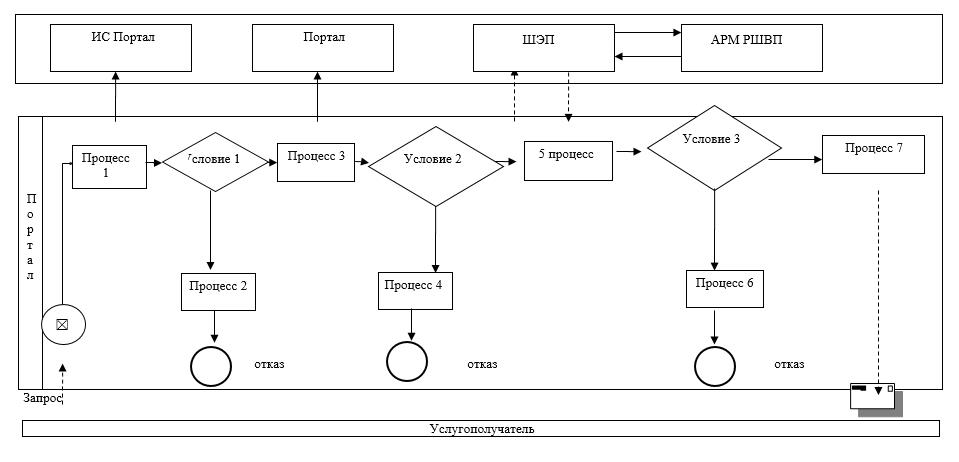  Справочник бизнес-процессов оказания государственной услуги 
"Выдача разрешения на использование земельного участка для изыскательских работ"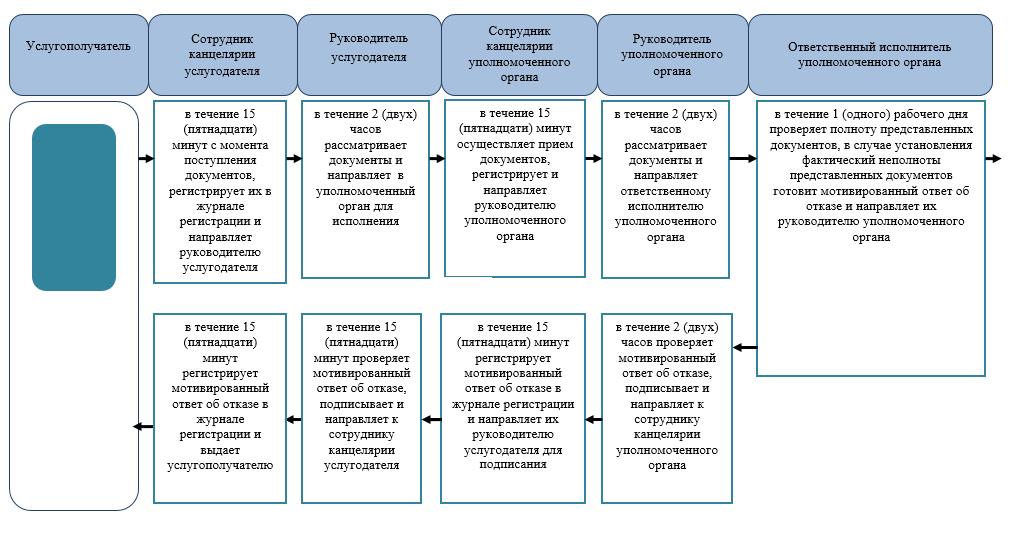 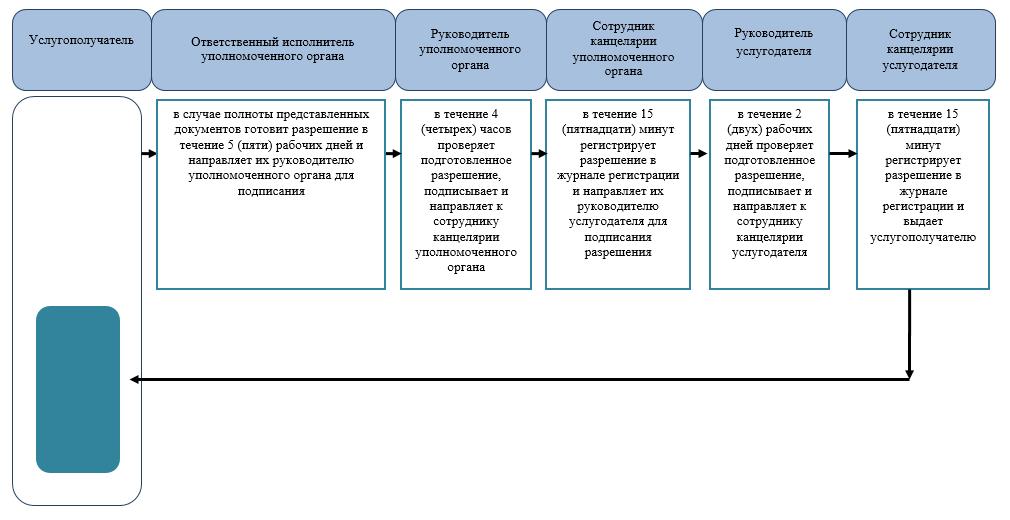 
      Условные обозначения: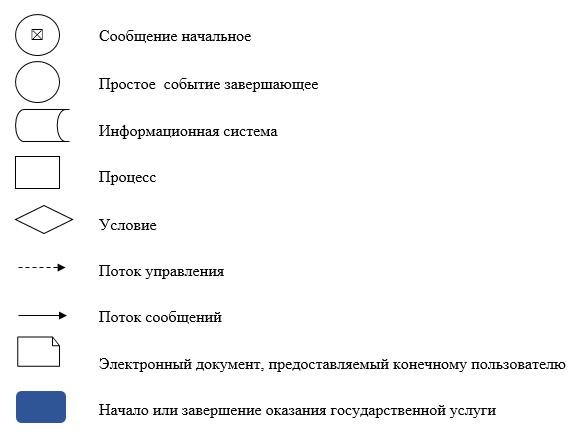  Регламент государственной услуги 
"Выдача решения на перевод орошаемой пашни в неорошаемые виды угодий"
      Сноска. Регламент - в редакции постановления акимата Западно-Казахстанской области от 01.03.2016 № 48 (вводится в действие по истечении десяти календарных дней после дня первого официального опубликования). 1. Общие положения
      1. Государственная услуга "Выдача решения на перевод орошаемой пашни в неорошаемые виды угодий" (далее - государственная услуга).
      Государственная услуга оказывается местным исполнительным органом области (далее – услугодатель), адрес которого указан в приложении 1 регламента государственной услуги "Выдача решения на перевод орошаемой пашни в неорошаемые виды угодий" (далее – регламент), в соответствии со стандартом государственной услуги "Выдача решения на перевод орошаемой пашни в неорошаемые виды угодий", утвержденного приказом исполняющего обязанности Министра национальной экономики Республики Казахстан от 27 марта 2015 года № 272 "Об утверждении стандартов государственных услуг в сфере земельных отношений, геодезии и картографии" (Зарегистрирован в Министерстве юстиции Республики Казахстан 15 мая 2015 года № 11050) (далее – стандарт).
      Прием заявлений и выдача результатов оказания государственной услуги осуществляются через: 
      1) канцелярию услугодателя;
      2) веб-портала "электронного правительства" www.egov.kz, (далее – портал).
      Сноска. Пункт 1 с изменением, внесенным постановлением акимата Западно-Казахстанской области от 10.11.2016 № 333 (вводится в действие по истечении двадцати одного календарного дня после дня его первого официального опубликования).


      2. Форма оказания государственной услуги: электронная (частично автоматизированная) и (или) бумажная.
      3. Результат оказания государственной услуги – постановление услугодателя о решении перевода орошаемой пашни в неорошаемые виды угодий (далее – разрешение) либо мотивированный ответ об отказе в оказании государственной услуги в случаях и по основаниям, предусмотренных пунктом 9-1 стандарта.
      Сноска. Пункт 3 - в редакции постановления акимата Западно-Казахстанской области от 10.11.2016 № 333 (вводится в действие по истечении двадцати одного календарного дня после дня его первого официального опубликования).


      4. Государственная услуга оказывается бесплатно физическим и юридическим лицам (далее – услугополучатель). 2. Описание порядка действий структурных подразделений (сотрудников) услугодателя в процессе оказания государственной услуги
      5. Основанием для начала процедуры (действия) по оказанию государственной услуги является подача заявления услугополучателем согласно приложению стандарта.
      6. Содержание каждой процедуры (действия), входящей в состав процесса оказания государственной услуги, длительность его выполнения:
      1) сотрудник канцелярии услугодателя в течение 15 (пятнадцати) минут с момента поступления документов, необходимых для оказания государственной услуги, согласно пункту 9 стандарта (далее документы), регистрирует их в журнале регистрации и направляет руководителю услугодателя;
      2) руководитель услугодателя в течение 2 (двух) часов рассматривает документы и направляет в государственное учреждение "Управления земельных отношений Западно-Казахстанской области", отделы земельных отношений и сельского хозяйства районов и города областного значения (далее – уполномоченный орган) для исполнения;
      3) сотрудник канцелярии уполномоченного органа в течение 15 (пятнадцати) минут с момента поступления документов, регистрирует их в журнале регистрации и направляет руководителю уполномоченного органа;
      4) руководитель уполномоченного органа в течение 2 (двух) часов рассматривает документы и направляет ответственному исполнителю уполномоченного органа;
      5) ответственный исполнитель уполномоченного органа в течение 1 (одного) календарного дня проверяет полноту представленных документов, в случае установления фактический неполноты представленных документов готовит мотивированный ответ об отказе и направляет их руководителю уполномоченного органа;
      6) руководитель уполномоченного органа в течение 2 (двух) часов проверяет подготовленный мотивированный ответ об отказе, подписывает и направляет к сотруднику канцелярии уполномоченного органа;
      7) сотрудник канцелярии уполномоченного органа в течение 15 (пятнадцати) минут регистрирует мотивированный ответ об отказе в журнале регистрации и направляет их руководителю услугодателя;
      8) руководитель услугодателя в течение 15 (пятнадцати) минут проверяет мотивированный ответ об отказе, подписывает и направляет к сотруднику канцелярии услугодателя;
      9) сотрудник канцелярии услугодателя в течение 15 (пятнадцати) минут регистрирует мотивированный ответ об отказе в журнале регистрации и выдает услугополучателю.
      10) ответственный исполнитель уполномоченного органа в случае полноты представленных документов, согласовывает материалы с областными органами сельского и водного хозяйства, охраны окружающей среды и направляет документы в центральный уполномоченный орган по земельным отношениям для заключения в течение 5 (пяти) календарных дней;
      11) центральный уполномоченный орган по земельным отношениям в течение 14 (четырнадцать) календарных дней принимает и рассматривает документы, готовит заключение и направляет их услугодателю;
      12) сотрудник канцелярии услугодателя в течение 15 (пятнадцати) минут с момента поступления документов, регистрирует их в журнале регистрации и направляет руководителю услугодателя;
      13) руководитель услугодателя в течение 1 (одного) календарного дня рассматривает представленные документы и направляет ответственному исполнителю уполномоченного органа для исполнения;
      14) сотрудник канцелярии уполномоченного органа в течение 15 (пятнадцати) минут с момента поступления документов, регистрирует их в журнале регистрации и направляет руководителю уполномоченного органа;
      15) руководитель уполномоченного органа в течение 2 (двух) календарных дней рассматривает документы и направляет ответственному исполнителю уполномоченного органа;
      16) ответственный исполнитель уполномоченного органа в течение 4 (четырех) календарных дней проверяет документы и готовит решение и направляет их руководителю уполномоченного органа для подписания;
      17) руководитель уполномоченного органа в течение 1 (одного) календарного дня проверяет подготовленное решение, подписывает и направляет к сотруднику канцелярии уполномоченного органа;
      18) сотрудник канцелярии уполномоченного органа в течение 15 (пятнадцати) минут регистрирует решение в журнале регистрации и направляет их руководителю услугодателя;
      19) руководитель услугодателя в течение 4 (четырех) часов проверяет подготовленное решение, подписывает и направляет к сотруднику канцелярии услугодателя;
      20) сотрудник канцелярии услугодателя в течение 15 (пятнадцати) минут регистрирует решение в журнале регистрации и выдает услугополучателю.
      Услугодатель в течение двух рабочих дней со дня получения документов услугополучателя проверяет полноту представленных документов. 
      В случае установления факта неполноты представленных документов услугодатель в указанные сроки дает письменный мотивированный отказ в дальнейшем рассмотрении заявления.
      7. Результат процедуры (действия) по оказанию государственной услуги, который служит основанием для начала выполнения следующей процедуры (действия):
      1) регистрация и направление документов руководителю услугодателя;
      2) рассмотрение документов и направление ответственному исполнителю уполномоченного органа;
      3) рассмотрение документов и направление в центральный уполномоченный орган;
      4) рассмотрение заключения, либо мотивированного ответа об отказе и направление руководителю услугодателя;
      5) подписание решения, либо мотивированного ответа об отказе и направление на регистрацию;
      6) регистрация решения, либо мотивированного ответа об отказе и выдача услугополучателю. 3. Описание порядка взаимодействия структурных подразделений (сотрудник) услугодателя в процессе оказания государственной услуги
      8. Перечень структурных подразделений (сотрудников) услугодателя и уполномоченного органа, которые участвуют в процессе оказания государственной услуги:
      1) сотрудник канцелярии услугодателя;
      2) руководитель услугодателя;
      3) сотрудник канцелярии уполномоченного органа;
      4) руководитель уполномоченного органа;
      5) ответственный исполнитель уполномоченного органа;
      6) центральный уполномоченный орган по земельным отношениям; 4. Описание порядка взаимодействия с Государственной корпорацией и (или) иными услугодателями, а также порядка использования информационных систем в процессе оказания государственной услуги
      9. Пошаговые действия и решения при обращении услугополучателя через портал (диаграмма функционального взаимодействия при оказании услуги через портал приведена в приложении 2 к настоящему регламенту):
      1) услугополучатель осуществляет регистрацию на портале с помощью индивидуального идентификационного номера (далее – ИИН) и бизнес идентификационного номера (далее – БИН), а также пароля (осуществляется для незарегистрированных услугополучателей на портале);
      2) процесс 1 – процесс ввода услугополучателем ИИН или БИН и пароля (процесс авторизации) на портале для получения государственной услуги;
      3) условие 1 – проверка на портале подлинности данных о зарегистрированном услугополучателе через ИИН или БИН и пароль;
      4) процесс 2 – формирование порталом сообщения об отказе в авторизации в связи с имеющимися нарушениями в данных услугополучателя;
      5) процесс 3 – выбор услугополучателем государственной услуги, вывод на экран формы запроса для оказания государственной услуги и заполнение услугополучателем формы (ввод данных) с учетом ее структуры и форматных требований, прикрепление к форме запроса необходимых копий документов в электронном виде, указанных в пункте 9 стандарта, а также выбор услугополучателем регистрационного свидетельства электронной цифровой подписи (далее – ЭЦП) для удостоверения (подписания) запроса;
      6) условие 2 – проверка на портале срока действия регистрационного свидетельства ЭЦП и отсутствия в списке отозванных (аннулированных) регистрационных свидетельств, а также соответствия идентификационных данных (между ИИН или БИН указанным в запросе, и ИИН или БИН указанным в регистрационном свидетельстве ЭЦП);
      7) процесс 4 – формирование сообщения об отказе в запрашиваемой государственной услуге в связи с не подтверждением подлинности ЭЦП услугополучателя;
      8) процесс 5 – направление электронного документа (запроса услугополучателя) удостоверенного (подписанного) ЭЦП услугополучателя через шлюз электронного правительства (далее – ШЭП) в автоматизированном рабочем месте региональный шлюз электронного правительства (далее – АРМ РШЭП) для обработки запроса услугодателем;
      9) условие 3 – проверка услугодателем соответствия приложенных услугополучателем документов, указанных в стандарте и являющихся основанием для оказания государственной услуги;
      10) процесс 6 - формирование сообщения об отказе в запрашиваемой государственной услуге в связи с имеющимися нарушениями в документах услугополучателя;
      11) процесс 7 – получение услугополучателем результата государственной услуги (уведомление в форме электронного документа) сформированный порталом. Электронный документ формируется с использованием ЭЦП уполномоченного лица услугодателя.
      10. Подробное описание порядка обращения и последовательности процедур (действий), услугодателя и услугополучателя при оказания государственной услуги, отражается в справочнике бизнес процессов оказания государственной услуги "Выдача решения на перевод орошаемой пашни в неорошаемые виды угодий" согласно приложению 3 к настоящему регламенту.
      11. Обжалование решений, действий (бездействий) услугодателя и (или) его должностных лиц по вопросам оказания государственных услуг осуществляется согласно разделу 3 стандарта. Адреса услугодателей
      Сноска. Приложение 1 - в редакции постановления акимата Западно-Казахстанской области от 10.11.2016 № 333 (вводится в действие по истечении двадцати одного календарного дня после дня его первого официального опубликования). Диаграмма функционального взаимодействия при оказании государственной услуги через портал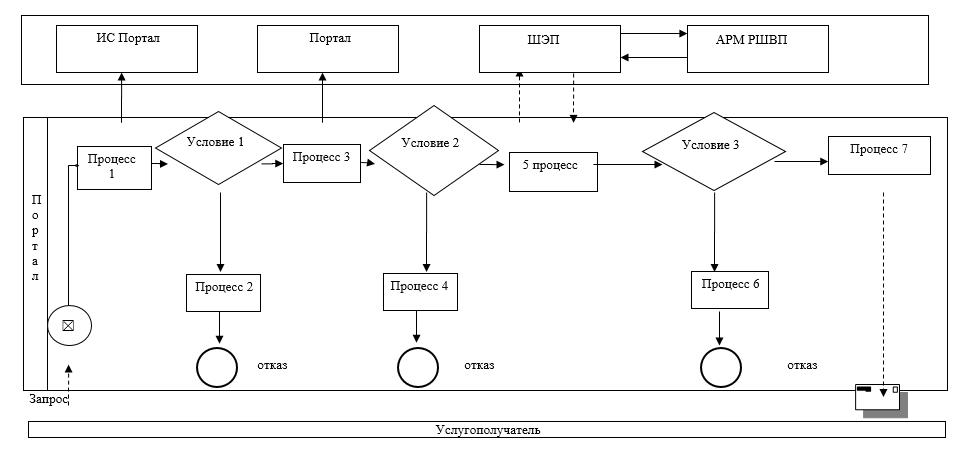  Справочник бизнес-процессов оказания государственной услуги 
"Выдача решения на перевод орошаемой пашни в неорошаемые виды угодий"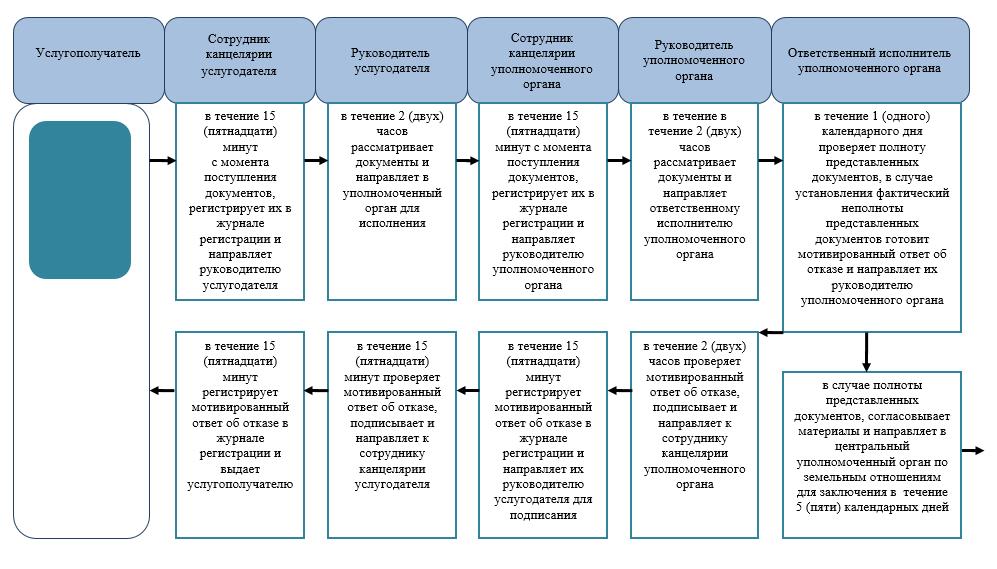 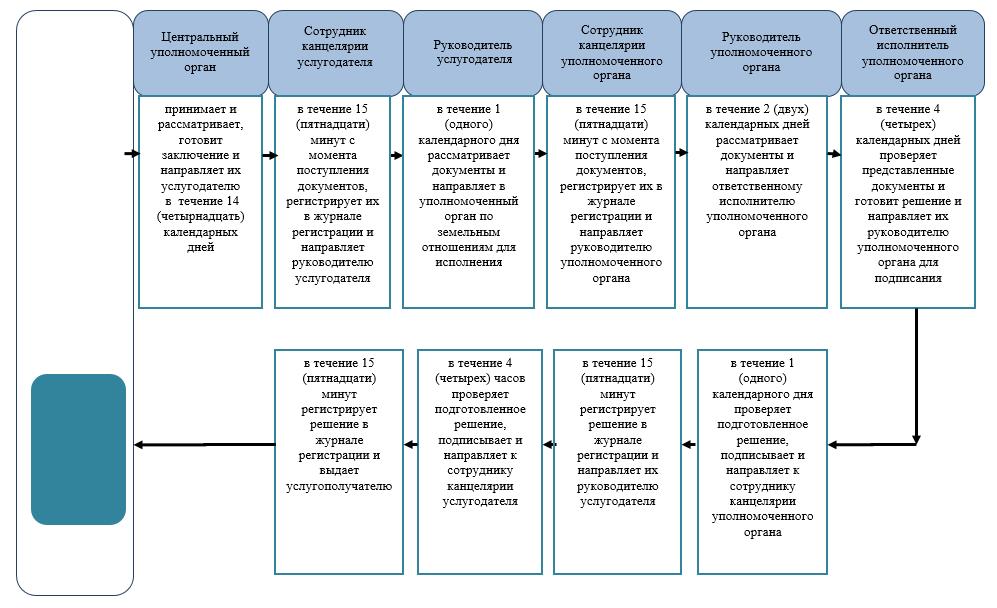 
      Условные обозначения: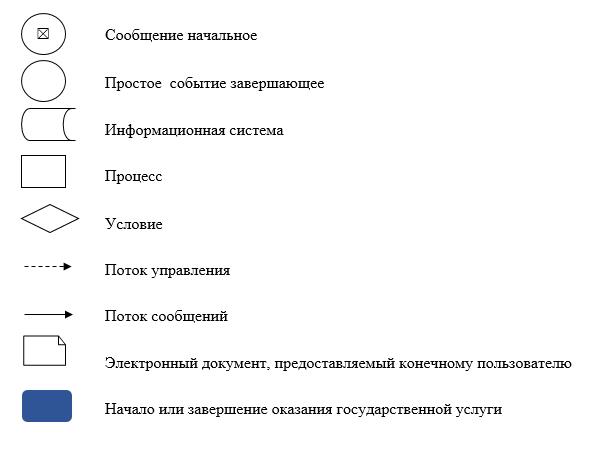  Регламент государственной услуги 
"Выдача разрешения на перевод сельскохозяйственных угодий из одного вида в другой"
      Сноска. Регламент - в редакции постановления акимата Западно-Казахстанской области от 01.03.2016 № 48 (вводится в действие по истечении десяти календарных дней после дня первого официального опубликования). 1. Общие положения
      1. Государственная услуга "Выдача разрешения на перевод сельскохозяйственных угодий из одного вида в другой" (далее - государственная услуга).
      Государственная услуга оказывается местными исполнительными органами районов и города областного значения (далее – услугодатель), адреса которых указаны в приложении 1 регламента государственной услуги "Выдача разрешения на перевод сельскохозяйственных угодий из одного вида в другой" (далее – регламент), в соответствии со стандартом государственной услуги "Выдача разрешений на перевод сельскохозяйственных угодий из одного вида в другой", утвержденного приказом исполняющего обязанности Министра национальной экономики Республики Казахстан от 27 марта 2015 года № 271 "Об утверждении стандартов государственных услуг в сфере земельных отношений" (Зарегистрирован в Министерстве юстиции Республики Казахстан 15 мая 2015 года № 11052) (далее – стандарт).
      Прием заявлений и выдача результатов оказания государственной услуги осуществляются через Государственную корпорацию "Правительство для граждан (далее – Государственная корпорация)
      Сноска. Пункт 1 с изменениями, внесенными постановлениями акимата Западно-Казахстанской области от 10.11.2016 № 333 (вводится в действие по истечении двадцати одного календарного дня после дня его первого официального опубликования); от 30.07.2019 № 182 (вводится в действие по истечении десяти календарных дней после дня первого официального опубликования)..


      2. Форма оказания государственной услуги: бумажная.
      3. Результат оказания государственной услуги – разрешение услугодателя о переводе сельскохозяйственных угодий из одного вида в другой (далее – решение), либо мотивированный ответ об отказе в оказании государственной услуги в случаях и по основаниям, предусмотренных пунктом 10 Стандарта.
      Сноска. Пункт 3 - в редакции постановления акимата Западно-Казахстанской области от 30.07.2019 № 182 (вводится в действие по истечении десяти календарных дней после дня первого официального опубликования).


      4. Государственная услуга оказывается бесплатно физическим и юридическим лицам (далее – услугополучатель). 2. Описание порядка действий структурных подразделений (сотрудников) услугодателя в процессе оказания государственной услуги
      5. Основанием для начала процедуры (действия) по оказанию государственной услуги является подача заявления услугополучателем согласно приложению стандарта.
      6. Содержание каждой процедуры (действия), входящей в состав процесса оказания государственной услуги, длительность его выполнения:
      1) сотрудник канцелярии услугодателя в течение 20 (двадцати) минут с момента поступления пакета документов, необходимых для оказания государственной услуги, согласно пункту 9 стандарта (далее документы), регистрирует их в журнале регистрации и направляет руководителю услугодателя;
      2) руководитель услугодателя в течение 2 (двух) часов рассматривает документы и направляет в отделы земельных отношений и сельского хозяйства районов и города областного значения (далее – уполномоченный орган) для исполнения;
      3) сотрудник канцелярии уполномоченного органа в течение 20 (двадцати) минут с момента поступления документов, регистрирует их в журнале регистрации и направляет руководителю уполномоченного органа;
      4) руководитель уполномоченного органа в течение 2 (двух) часов рассматривает документы и направляет ответственному исполнителю уполномоченного органа;
      5) ответственный исполнитель уполномоченного органа в течение 1 (одного) календарного дня проверяет полноту представленных документов, в случае установления фактический неполноты представленных документов готовит мотивированный ответ об отказе, и направляет их руководителю уполномоченного органа; 
      6) руководитель уполномоченного органа в течение 2 (двух) часов проверяет подготовленный мотивированный ответ об отказе, подписывает и направляет к сотруднику канцелярии уполномоченного органа;
      7) сотрудник канцелярии уполномоченного органа в течение 20 (двадцати) минут регистрирует мотивированный ответ об отказе в журнале регистрации и направляет их руководителю услугодателя для подписания;
      8) руководитель услугодателя в течение 20 (двадцати) минут проверяет мотивированный ответ об отказе, подписывает и направляет к сотруднику канцелярии услугодателя;
      9) сотрудник канцелярии услугодателя в течение 20 (двадцати) минут регистрирует мотивированный ответ об отказе в журнале регистрации и выдает услугополучателю;
      10) ответственный исполнитель уполномоченного органа в случае полноты представленных документов готовит постановление о выдаче разрешении в течение 27 (двадцати семь) календарных дней и направляет их руководителю уполномоченного органа для подписания;
      11) руководитель уполномоченного органа в течение 3 (трех) часов проверяет подготовленное постановление о выдаче разрешении, подписывает и направляет к сотруднику канцелярии уполномоченного органа;
      12) сотрудник канцелярии уполномоченного органа в течение 20 (двадцати) минут регистрирует постановление о выдаче разрешение в журнале регистрации и направляет их руководителю услугодателя для подписания разрешение;
      13) руководитель услугодателя в течение 3 (трех) часов проверяет подготовленное постановление о выдаче разрешении, подписывает и направляет к сотруднику канцелярии услугодателя;
      14) сотрудник канцелярии услугодателя в течение 20 (двадцати) минут регистрирует разрешение в журнале регистрации и выдает услугополучателю.
      Услугодатель в течение двух рабочих дней с момента получения документов услугополучателя проверяет полноту представленных документов. 
      В случае установления факта неполноты представленных документов услугодатель в указанные сроки дает письменный мотивированный отказ в дальнейшем рассмотрении заявления.
      Сноска. Пункт 6 с изменением, внесенным постановлением акимата Западно-Казахстанской области от 10.11.2016 № 333 (вводится в действие по истечении двадцати одного календарного дня после дня его первого официального опубликования).


      7. Результат процедуры (действия) по оказанию государственной услуги, который служит основанием для начала выполнения следующей процедуры (действия):
      1) регистрация и направление документов руководителю услугодателя;
      2) рассмотрение документов и направление в уполномоченный орган для исполнения;
      3) подготовка разрешения, либо мотивированного ответа об отказе и передача на подпись руководителю услугодателя;
      4) подписание разрешения, либо мотивированного ответа об отказе и направление к специалисту канцелярии услугодателя на регистрацию;
      5) регистрация разрешения, либо мотивированного ответа об отказе и выдача услугополучателю. 3. Описание порядка взаимодействия структурных подразделений (сотрудников) услугодателя в процессе оказания государственной услуги
      8. Перечень структурных подразделений (сотрудников) услугодателя и уполномоченного органа, которые участвуют в процессе оказания государственной услуги:
      1) сотрудник канцелярии услугодателя;
      2) руководитель услугодателя;
      3) сотрудник канцелярии уполномоченного органа;
      4) руководитель уполномоченного органа;
      5) ответственный исполнитель уполномоченного органа.
      9. Подробное описание порядка обращения и последовательности процедур (действий), услугодателя и услугополучателя при оказания государственной услуги, отражается в справочнике бизнес процессов оказания государственной услуги "Выдача разрешения на перевод сельскохозяйственных угодий из одного вида в другой" согласно приложению 2 к настоящему регламенту.
      10. Обжалование решений, действий (бездействий) услугодателя и (или) его должностных лиц по вопросам оказания государственных услуг осуществляется согласно разделу 3 стандарта. Адреса услугодателей
      Сноска. Приложение 1 - в редакции постановления акимата Западно-Казахстанской области от 10.11.2016 № 333 (вводится в действие по истечении двадцати одного календарного дня после дня его первого официального опубликования). Справочник бизнес-процессов оказания государственной услуги 
"Выдача разрешения на перевод сельскохозяйственных угодий из одного вида в другой"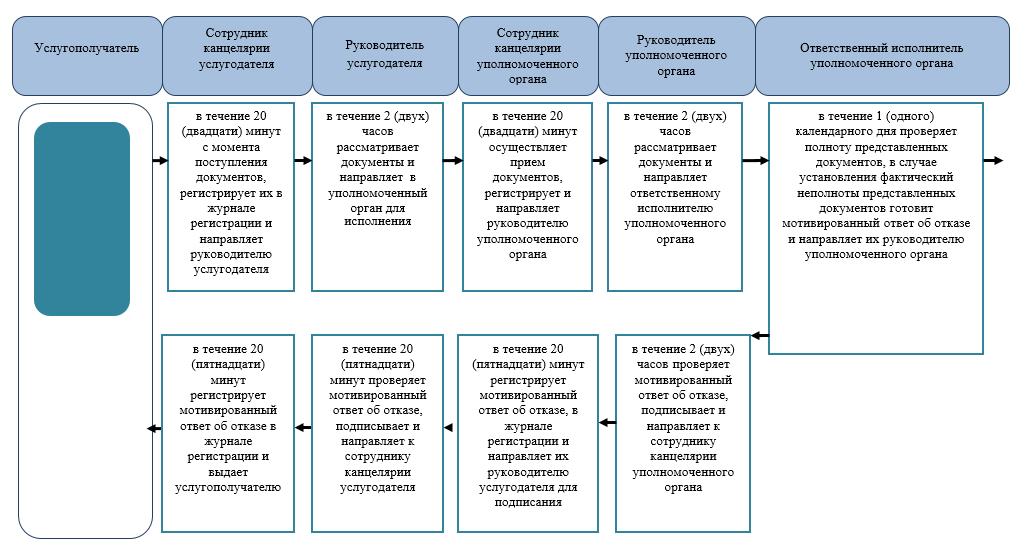 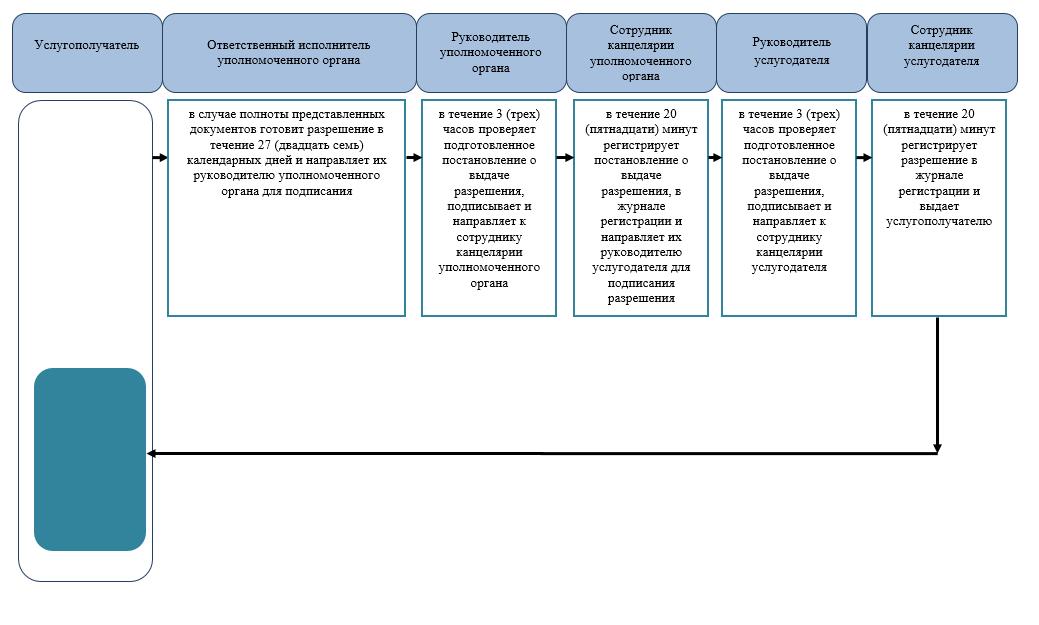 
      Условные обозначения: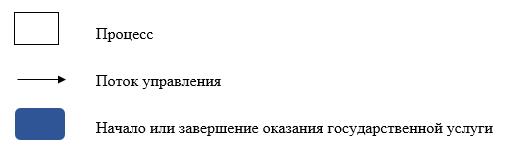 
					© 2012. РГП на ПХВ «Институт законодательства и правовой информации Республики Казахстан» Министерства юстиции Республики Казахстан
				
      Аким области

Н. Ногаев
Утвержден
постановлением акимата
Западно-Казахстанской области
от 30 июня 2015 года № 160Приложение 1
 к регламенту государственной 
услуги "Утверждение 
кадастровой (оценочной) 
стоимости конкретных 
земельных участков, 
продаваемых в частную 
собственность государством"
№
Наименование услугодателя
Юридический адрес
1
Государственное учреждение "Управление земельных отношений Западно-Казахстанской области"
Западно-Казахстанская область, город Уральск, улица Хамит Чурина, 116
2
Государственное учреждение "Отдел земельных отношений города Уральск"
Западно-Казахстанская область, город Уральск, проспект Достык-Дружбы, 182/1
3
Государственное учреждение
"Отдел земельных отношений Акжаикского района"
Западно-Казахстанская область, Акжаикский район, село Чапаева, улица Конаева, 70
4
Государственное учреждение
"Отдел земельных отношений Бокейординского района"
Западно-Казахстанская область, Бокейординский район, село Сайхин, улица Бергалиев, 1
5
Государственное учреждение
"Отдел земельных отношений Бурлинского района"
Западно-Казахстанская область, Бурлинский район, город Аксай, улица Советская, 60/2
6
Государственное учреждение
"Отдел сельского хозяйства и земельных отношений Жангалинского района"
Западно-Казахстанская область, Жангалинский район, село Жангала, улица Халыктар достыгы, 44
7
Государственное учреждение
"Отдел земельных отношений и сельского хозяйства Жанибекского района"
Западно-Казахстанская область, Жанибекский район, село Жанибек, улица Гумар Караш, 35
8
Государственное учреждение
"Отдел земельных отношений Зеленовского района"
Западно-Казахстанская область, Зеленовский район, село Переметное, улица Гагарина, 137
9
Государственное учреждение
"Отдел земельных отношений Казталовского района"
Западно-Казахстанская область, Казталовский район, село Казталов, улица Жабаева, 4
10
Государственное учреждение
"Отдел сельского хозяйства, ветеринария и земельных отношений Каратобинского района"
Западно-Казахстанская область, Каратобинский район, село Каратобе, улица Курмангалиева, 19
11
Государственное учреждение
"Отдел сельского хозяйства и земельных отношений Сырымского района"
Западно-Казахстанская область, Сырымский район, село Жымпиты, улица Казахстан, 13
12
Государственное учреждение
"Отдел земельных отношений Таскалинского района"
Западно-Казахстанская область, Таскалинский район, село Таскала, улица Абая, 23
13
Государственное учреждение
"Отдел земельных отношений Теректинского района"
Западно-Казахстанская область, Теректинский район, село Федоровка, улица Юбилейная, 20
14
Государственное учреждение
"Отдел земельных отношений Чингирлауского района"
Западно-Казахстанская область,Чингирлауский район, село Чингирлау, улица Клышева, 93Приложение 2
к регламенту государственной 
услуги "Утверждение 
кадастровой (оценочной) 
стоимости конкретных 
земельных участков, 
продаваемых в частную 
собственность государством"Приложение 3
к регламенту государственной 
услуги "Утверждение 
кадастровой (оценочной) 
стоимости конкретных 
земельных участков, 
продаваемых в частную 
собственность государством"Утвержден
постановлением акимата
Западно-Казахстанской области
от 30 июня 2015 года № 160Приложение 1 
к регламенту государственной 
услуги "Утверждение 
землеустроительных проектов 
по формированию земельных 
участков"
№
Наименование услугодателя
Юридический адрес
1
Государственное учреждение "Управление земельных отношений Западно-Казахстанской области"
Западно-Казахстанская область, город Уральск, улица Хамит Чурина, 116
2
Государственное учреждение "Отдел земельных отношений города Уральск"
Западно-Казахстанская область, город Уральск, проспект Достык-Дружбы, 182/1
3
Государственное учреждение
"Отдел земельных отношений Акжаикского района"
Западно-Казахстанская область, Акжаикский район, село Чапаева, улица Конаева, 70
4
Государственное учреждение
"Отдел земельных отношений Бокейординского района"
Западно-Казахстанская область, Бокейординский район, село Сайхин, улица Бергалиев, 1
5
Государственное учреждение
"Отдел земельных отношений Бурлинского района"
Западно-Казахстанская область, Бурлинский район, город Аксай, улица Советская, 60/2
6
Государственное учреждение
"Отдел сельского хозяйства и земельных отношений Жангалинского района"
Западно-Казахстанская область, Жангалинский район, село Жангала, улица Халыктар достыгы, 44
7
Государственное учреждение
"Отдел земельных отношений и сельского хозяйства Жанибекского района"
Западно-Казахстанская область, Жанибекский район, село Жанибек, улица Гумар Караш, 35
8
Государственное учреждение
"Отдел земельных отношений Зеленовского района"
Западно-Казахстанская область, Зеленовский район, cело Переметное, улица Гагарина, 137
9
Государственное учреждение
"Отдел земельных отношений Казталовского района"
Западно-Казахстанская область, Казталовский район, село Казталов, улица Жабаева, 4
10
Государственное учреждение
"Отдел сельского хозяйства, ветеринария и земельных отношений Каратобинского района"
Западно-Казахстанская область, Каратобинский район, село Каратобе, улица Курмангалиева, 19
11
Государственное учреждение
"Отдел сельского хозяйства и земельных отношений Сырымского района"
Западно-Казахстанская область, Сырымский район, село Жымпиты, улица Казахстан, 13
12
Государственное учреждение
"Отдел земельных отношений Таскалинского района"
Западно-Казахстанская область, Таскалинский район, село Таскала, улица Абая, 23
13
Государственное учреждение
"Отдел земельных отношений Теректинского района"
Западно-Казахстанская область, Теректинский район, село Федоровка, улица Юбилейная, 20
14
Государственное учреждение
"Отдел земельных отношений Чингирлауского района"
Западно-Казахстанская область,Чингирлауский район, село Чингирлау, улица Клышева, 93Приложение 2 
к регламенту государственной 
услуги "Утверждение 
землеустроительных проектов 
по формированию земельных 
участков"Приложение 3 
к регламенту государственной 
услуги "Утверждение 
землеустроительных проектов 
по формированию земельных 
участков"Приложение 4 
к регламенту государственной 
услуги "Утверждение 
землеустроительных проектов 
по формированию земельных 
участков"Утвержден
постановлением акимата
Западно-Казахстанской области
от 30 июня 2015 года № 160Приложение 1 
к регламенту государственной 
услуги "Выдача решения на 
изменение целевого назначения 
земельного участка"
№
Наименование услугодателя
Юридический адрес и официальный интернет-ресурс
1
Государственное учреждение "Аппарат акима Западно-Казахстанской области"
Западно-Казахстанская область, город Уральск, проспект Достык-Дружба 179. bko.gov.kz
2
Государственное учреждение "Аппарат акима города Уральск"
Западно-Казахстанская область, город Уральск, проспект Достык-Дружба, 182/1. uralsk.gov.kz
3
Государственное учреждение "Аппарат акима Акжаикского района"
Западно-Казахстанская область, Акжаикский район, село Чапаева, улица Конаева, 70. akzhaik-bko.gov.kz
4
Государственное учреждение "Аппарат акима Бокейординского района"
Западно-Казахстанская область, Бокейординский район, село Сайхин, улица Т.Жарокова, 31. bokeyorda-bko.gov.kz
5
Государственное учреждение "Аппарат акима Бурлинского района"
Западно-Казахстанская область, Бурлинский район, город Аксай, улица Советская, 99. aksai-bko.gov.kz
6
Государственное учреждение "Аппарат акима Жангалинского района"
Западно-Казахстанская область, Жангалинский район, село Жангала, улица Халыктар достыгы, 44. zhanakala-bko.gov.kz
7
Государственное учреждение "Аппарат акима Жанибекского района"
Западно-Казахстанская область, Жанибекский район, село Жанибек, улица Г.Караша, 61. zhanibek-bko.gov.kz
8
Государственное учреждение "Аппарат акима Зеленовского района"
Западно-Казахстанская область, Зеленовский район, cело Переметное, улица Гагарина, 139. zelenov-bko.gov.kz
9
Государственное учреждение "Аппарат акима Казталовского района"
Западно-Казахстанская область, Казталовский район, село Казталовка, улица Шарафутдинова, 1. kaztalov-bko-gov.kz
10
Государственное учреждение "Аппарат акима Каратобинского района"
Западно-Казахстанская область, Каратобинский район, село Каратобе, улица Курмангалиева, 19. karatobe-bko.gov.kz
11
Государственное учреждение "Аппарат акима Сырымского района"
Западно-Казахстанская область, Сырымский район, село Жымпиты,
улица Казахстанская, 8. syrym-bko.gov.kz
12
Государственное учреждение "Аппарат акима Таскалинского района"
Западно-Казахстанская область, Таскалинский район, село Таскала, улица Абая, 23. taskala-bko.gov.kz
13
Государственное учреждение "Аппарат акима Теректинского района"
Западно-Казахстанская область, Теректинский район, село Федоровка,
улица Юбилейная, 18. terekta-bko.gov.kz
14
Государственное учреждение "Аппарат акима Чингирлауского района"
Западно-Казахстанская область, Чингирлауский район, село Шынгырлау, улица Клышева, 95. chingirlau-bko.gov.kzПриложение 2 
к регламенту государственной 
услуги "Выдача решения на 
изменение целевого назначения 
земельного участка"Приложение 3 
к регламенту государственной 
услуги "Выдача решения на 
изменение целевого назначения 
земельного участка"Приложение 4 
к регламенту государственной 
услуги "Выдача решения на 
изменение целевого назначения 
земельного участка"Утвержден
постановлением акимата
Западно-Казахстанской области
от 30 июня2015 года № 160Приложение 1 
к регламенту государственной 
услуги "Выдача разрешения на 
использование земельного 
участка для изыскательских 
работ"
№
Наименование услугодателя
Юридический адрес
1
Государственное учреждение "Аппарат акима

Западно-Казахстанской области"
Западно-Казахстанская область, город Уральск, проспект Достык-Дружба 179
2
Государственное учреждение "Аппарат акима города Уральск"
Западно-Казахстанская область, город Уральск, проспект Достык-Дружба 182/1
3
Государственное учреждение "Аппарат акима Акжаикского района"
Западно-Казахстанская область, Акжаикский район, село Чапаева, улица Конаева, 70
4
Государственное учреждение "Аппарат акима Бокейординского района"
Западно-Казахстанская область, Бокейординский район, село Сайхин, улица Т.Жароков, 31
5
Государственное учреждение "Аппарат акима Бурлинского района"
Западно-Казахстанская область, Бурлинский район, город Аксай, улица Советская, 99
6
Государственное учреждение "Аппарат акима Жангалинского района"
Западно-Казахстанская область, Жангалинский район, село Жангала, улица Халыктар достыгы, 44
7
Государственное учреждение "Аппарат акима Жанибекского района"
Западно-Казахстанская область, Жанибекский район, село Жанибек, улица Иманова, 119
8
Государственное учреждение "Аппарат акима Зеленовского района"
Западно-Казахстанская область, Зеленовский район, cело Переметное,
улица Гагарина, 139
9
Государственное учреждение "Аппарат акима Казталовского района"
Западно-Казахстанская область, Казталовский район, село Казталов, улица Шарафутдинов, 1
10
Государственное учреждение "Аппарат акима Каратобинского района"
Западно-Казахстанская область, Каратобинский район, село Каратобе, улица Курмангалиева, 19
11
Государственное учреждение "Аппарат акима Сырымского района"
Западно-Казахстанская область, Сырымский район, село Жымпиты,
улица Казахстан, 8
12
Государственное учреждение "Аппарат акима Таскалинского района"
Западно-Казахстанская область, Таскалинский район, село Таскала, улица Абая, 23
13
Государственное учреждение "Аппарат акима Теректинского района"
Западно-Казахстанская область, Теректинский район, село Федоровка,
улица Юбилейная, 18
14
Государственное учреждение "Аппарат акима Чингирлауского района"
Западно-Казахстанская область,Чингирлауский район, село Чингирлау, улица Клышева, 95Приложение 2 
к регламенту государственной 
услуги "Выдача разрешения на 
использование земельного 
участка для изыскательских 
работ"Приложение 3 
к регламенту государственной 
услуги "Выдача разрешения на 
использование земельного 
участка для изыскательских 
работ"Приложение 4 
к регламенту государственной 
услуги "Выдача разрешения на 
использование земельного 
участка для изыскательских 
работ"Утвержден
постановлением акимата
Западно-Казахстанской области
от 30 июня 2015 года № 160Приложение 1 
к регламенту государственной 
услуги "Выдача решения на 
перевод орошаемой пашни в 
неорошаемые виды угодий"
Наименование услугодателя
Юридический адрес
Государственное учреждение "Аппарат акима Западно-Казахстанской области"
Западно-Казахстанская область, город Уральск, проспект Достык-Дружба, 179Приложение 2 
к регламенту государственной 
услуги "Выдача решения на 
перевод орошаемой пашни в 
неорошаемые виды угодий"Приложение 3 
к регламенту государственной 
услуги "Выдача решения на 
перевод орошаемой пашни в 
неорошаемые виды угодий"Утвержден
постановлением акимата
Западно-Казахстанской области
от 30 июня 2015 года № 160Приложение 1 
к регламенту государственной 
услуги "Выдача разрешения на 
перевод сельскохозяйственных 
угодий из одного вида в другой"
№
Наименование услугодателя
Юридический адрес
1
Государственное учреждение "Аппарат акима города Уральск"
Западно-Казахстанская область, город Уральск, проспект Достык-Дружба, 182/1
2
Государственное учреждение "Аппарат акима Акжаикского района"
Западно-Казахстанская область, Акжаикский район, село Чапаева, улица Конаева, 70
3
Государственное учреждение "Аппарат акима Бокейординского района"
Западно-Казахстанская область, Бокейординский район, село Сайхин, улица Т.Жарокова, 31
4
Государственное учреждение "Аппарат акима Бурлинского района"
Западно-Казахстанская область, Бурлинский район, город Аксай, улица Советская, 99
5
Государственное учреждение "Аппарат акима Жангалинского района"
Западно-Казахстанская область, Жангалинский район, село Жангала, улица Халыктар достыгы, 44
6
Государственное учреждение "Аппарат акима Жанибекского района"
Западно-Казахстанская область, Жанибекский район, село Жанибек, улица Г.Караша, 61
7
Государственное учреждение "Аппарат акима Зеленовского района"
Западно-Казахстанская область, Зеленовский район, cело Переметное,
улица Гагарина, 139
8
Государственное учреждение "Аппарат акима Казталовского района"
Западно-Казахстанская область, Казталовский район, село Казталовка, улица Шарафутдинова, 1
9
Государственное учреждение "Аппарат акима Каратобинского района"
Западно-Казахстанская область, Каратобинский район, село Каратобе, улица Курмангалиева, 19
10
Государственное учреждение "Аппарат акима Сырымского района"
Западно-Казахстанская область, Сырымский район, село Жымпиты,улица Казахстанская, 8
11
Государственное учреждение "Аппарат акима Таскалинского района"
Западно-Казахстанская область, Таскалинский район, село Таскала, улица Абая, 23
12
Государственное учреждение "Аппарат акима Теректинского района"
Западно-Казахстанская область, Теректинский район, село Федоровка,улица Юбилейная, 18
13
Государственное учреждение "Аппарат акима Чингирлауского района"
Западно-Казахстанская область, Чингирлауский район, село Шынгырлау, улица Клышева, 95Приложение 2 
к регламенту государственной 
услуги "Выдача разрешения на 
перевод сельскохозяйственных 
угодий из одного вида в другой"